《中華人民共和國憲法》教學資源【個人、社會及人文教育學習領域初中課程】前言從1949年到1982年，除中華人民共和國成立前夕頒布的《中國人民政治協商會議共同綱領》外，國家先後制定和頒布了四部憲法：1954年、1975年、1978年 和1982年的《中華人民共和國憲法》。1982年12月4日，第五屆全國人民代表大會第五次會議通過《中華人民共和國憲法》（“八二憲法”）。八二憲法公布實施後，全國人民代表大會先後5次作出修正（截至2019年）：1988年修正案2條；1993年修正案9條；1999年修正案6條；2004年修正案14條；及2018年修正案21條。2014年10月23日，中國共產黨第十八屆中央委員會第四次全體會議通過《中共中央關於全面推進依法治國若干重大問題的決定》，當中包括建議設立國家憲法日：將每年十二月四日定為國家憲法日。在全社會普遍開展憲法教育，弘揚憲法精神。建立憲法宣誓制度，凡經人大及其常委會選舉或者決定任命的國家工作人員正式就職時公開向憲法宣誓。2014年11月1日，第十二屆全國人民代表大會常務委員會第十一次會議通過《全國人民代表大會常務委員會關於設立國家憲法日的決定》：1982年12月4日，第五屆全國人民代表大會第五次會議通過了現行的《中華人民共和國憲法》。現行憲法是對1954年制定的新中國第一部憲法的繼承和發展。憲法是國家的根本法，是治國安邦的總章程，具有最高的法律地位、法律權威、法律效力。全面貫徹實施憲法，是全面推進依法治國、建設社會主義法治國家的首要任務和基礎性工作。全國各族人民、一切國家機關和武裝力量、各政黨和各社會團體、各企業事業組織，都必須以憲法為根本的活動準則，並且負有維護憲法尊嚴、保證憲法實施的職責。任何組織或者個人都不得有超越憲法和法律的特權，一切違反憲法和法律的行為都必須予以追究。為了增強全社會的憲法意識，弘揚憲法精神，加強憲法實施，全面推進依法治國，第十二屆全國人民代表大會常務委員會第十一次會議決定：將12月4日設立為國家憲法日。國家通過多種形式開展憲法宣傳教育活動。《中華人民共和國憲法》與《中華人民共和國香港特別行政區基本法》1982年12月4日通過的八二憲法加入了第三十一條：國家在必要時得設立特別行政區。在特別行政區內實行的制度按照具體情況由全國人民代表大會以法律規定。1984年12月19日，中英兩國政府首腦分別代表本國政府在北京人民大會堂簽署《中華人民共和國和大不列顛及北愛爾蘭聯合王國政府關於香港問題的聯合聲明》。1985年4月10日，第六屆全國人民代表大會第三次會議通過《關於成立中華人民共和國香港特別行政區基本法起草委員會的決定》。6月18日，第六屆全國人民代表大會常務委員會第十一次會議通過由59人組成的中華人民共和國香港特別行政區基本法起草委員會名單，當中包括36名內地委員和23名香港委員，負責香港特別行政區基本法的起草工作。7月1日至5日，香港特別行政區基本法起草委員會在北京舉行第一次全體會議。會議確定了起草工作計劃，並委託香港委員籌組一個有廣泛代表性的基本法諮詢委員會。12月18日香港特別行政區基本法諮詢委員會成立，共180 名委員，成員全屬香港人，他們負責在香港徵求公眾對《基本法》草案的意見。1990年4月4日，第七屆全國人民代表大會第三次會議通過《中華人民共和國香港特別行政區基本法》和香港特別行政區的區旗和區徽圖案。中華人民共和國主席令第二十六號予以公布，自1997年7月1日起實施。香港特別行政區的憲制基礎，建基於《中華人民共和國憲法》和《中華人民共和國香港特別行政區基本法》（“《基本法》”），《中華人民共和國憲法》是《基本法》的立法依據。《中華人民共和國憲法》教學資源（“本教學資源”）《中華人民共和國憲法》和《基本法》共同構成香港特别行政區的憲制基礎。《基本法》以法律的形式，闡明「一國兩制」、「港人治港」和高度自治等重要概念，亦訂明在香港特別行政區實行的各項制度，與我們的生活息息相關。教育局向來重視推廣《憲法》和《基本法》，而這亦一直是教育局的恆常工作，以持續推動《憲法》和《基本法》教育與時並進。本教學資源旨在讓中學教師認識《中華人民共和國憲法》的歷史背景、結構和內容重點等，從而了解國家和政權的性質、公民的基本權利和義務、國家機構的職權等，以及國家憲法與香港特別行政區和《基本法》的關係。透過教師對國家憲法的認識和了解，讓他們更能透過個人、社會及人文教育學習領域初中課程 和相關學習活動，鞏固和深化學生對國家憲法與《基本法》的認知，從而培養學生達致中學七個學習宗旨其中之一的「成為有識見、負責任的公民，認同國民身份，並具備世界視野，持守正面價值觀和態度，珍視中華文化和尊重社會上的多元性」。2019年5月29日和30日，教育局邀請了基本法推廣督導委員會委員暨教師及學生工作小組召集人李浩然博士，主講了憲法與《基本法》研討會系列：(一) 《中華人民共和國憲法》導論；及(二) 從《基本法》的實踐看國家憲法與香港特區的關係。本教學資源主要建基於李博士的講座內容，介紹了他的觀點和分析；並在適切的地方，輔以相關的補充資料，以及國家憲法的內容如何與香港特別行政區和《基本法》相關等。本教學資源在「延伸閱讀」的部分，轉載了李博士於2017年在報章發表的〈中國憲法和基本法的關係〉，以供參閱。如希望對李博士的相關研究有更進一步的了解，可參閱他於2019年編寫的〈“一國兩制”下中國憲法和特別行政區基本法的關係 – 兼論憲法在特區的適用問題〉，載於李浩然編著，《“一國兩制”下的香港法治和管治研究》（2019），香港：三聯書店（香港）有限公司。本教學資源共分為6個部分和1個附錄，以及延伸閱讀：特別鳴謝承蒙李浩然博士擔任本教學資源的義務顧問，本局特此鳴謝。李博士於2016年獲頒發香港特別行政區榮譽勳章，2019年獲委任為太平紳士；現為基本法推廣督導委員會委員及其教師及學生工作小組召集人，並為基本法基金會主席。版權本教學資源第一部分「簡史」中，輔以的照片（包括標題和說明）來自《歷史影像中的近代中國 – 徐宗懋藏品選下編（1949 - 1999）》（教育局個人、社會及人文教育組，2013）。「延伸閱讀」<中國憲法和基本法的關係>一文，教育局獲作者和《明報》授權轉載。除註明來源的資料外，本教學資源版權為香港特別行政區政府所有，任何人不得翻印作商業用途。學校及其他教育機構可以複印部分或全部內容作非牟利教育用途。簡史中華人民共和國成立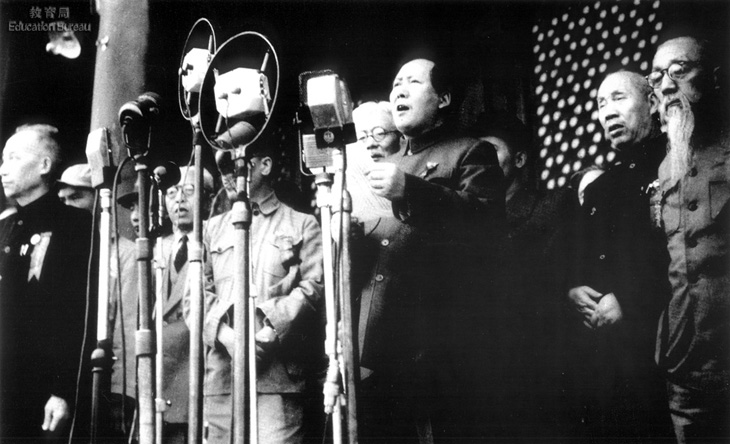 1949年10月1日，中央人民政府主席毛澤東在北京天安門城樓宣布中華人民共和國中央人民政府成立，中國人民站起來了。消滅封建土地所有制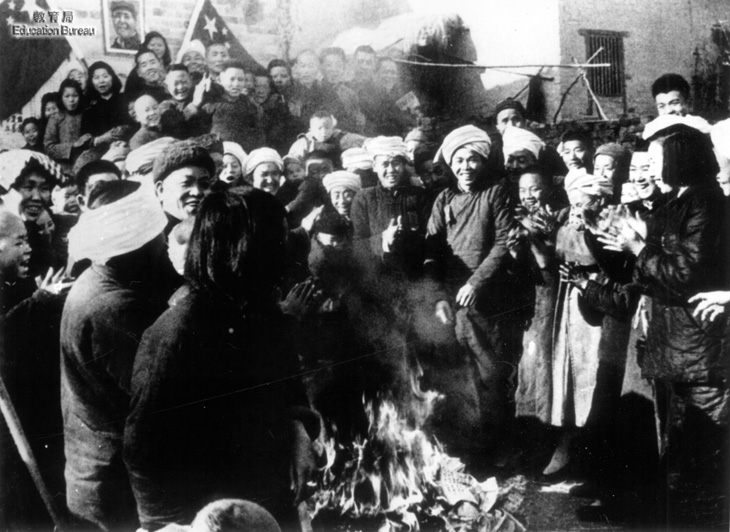 1950年土改期間，佃農正點火燃燒地契，歡慶自己由長年桎梏中解放出來。拆除資本主義的象徵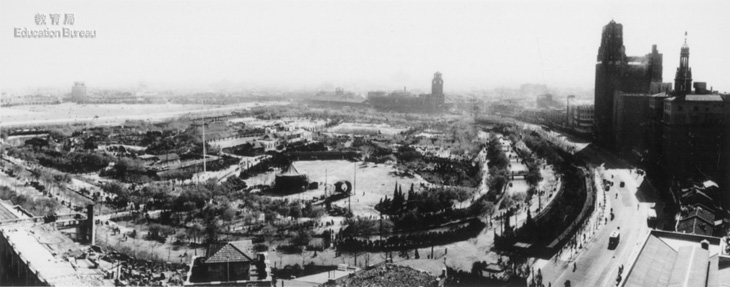 1951年9月，被視為資本主義象徵的上海跑馬廳被拆除，改建為人民公園和人民廣場，過去五光十色的娛樂也遭到禁絕。天安門廣場的「文化大革命」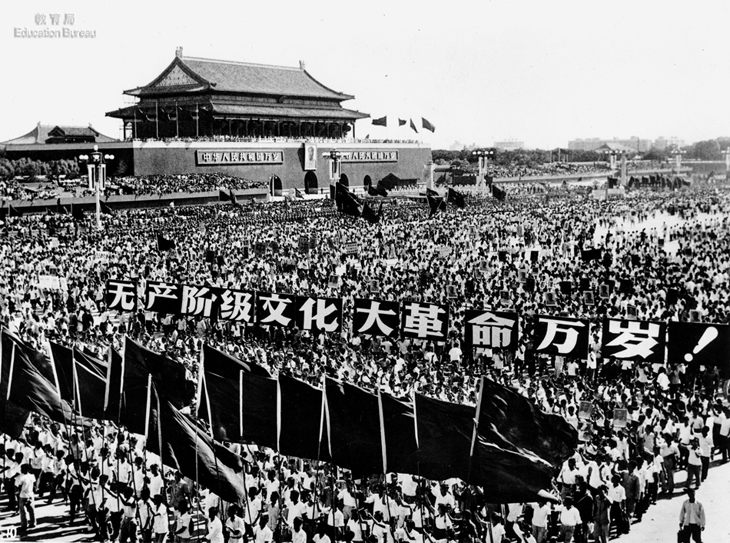 1966年8月1日至12日，中共召開八屆十一中全會，正式發動「無產階級文化大革命」，天安門廣場上頓時人山人海。工人閱讀大字報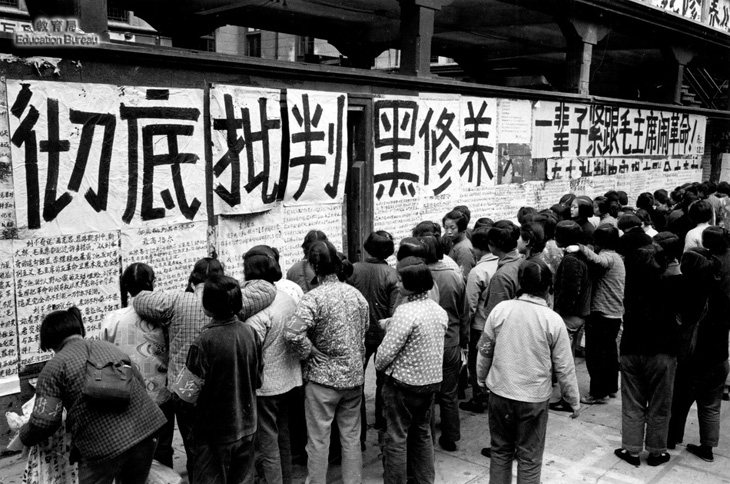 一批工廠男女職工正閱讀牆上的大字報，了解「文革」最新的發展。「四人幫」垮台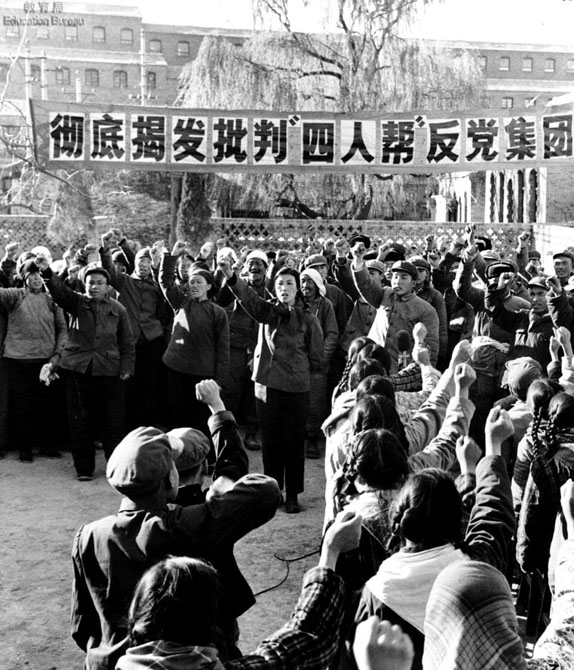 1976年10月6日，「四人幫」垮台，極「左」路線走向終點。華國鋒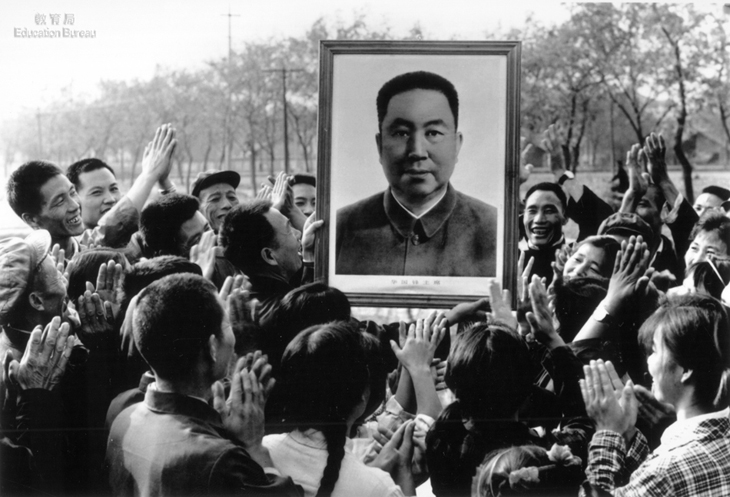 毛澤東死後，華國鋒成了過渡性的短暫領袖。鄧小平訪新加坡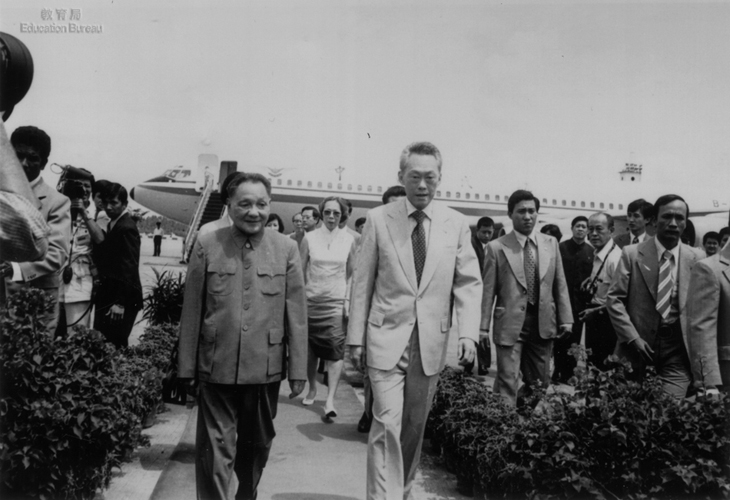 1978年11月，中共中央副主席、國務院副總理鄧小平首度訪問新加坡。新加坡總理李光耀前往接機，開啟新的戰略情勢。鄧小平訪美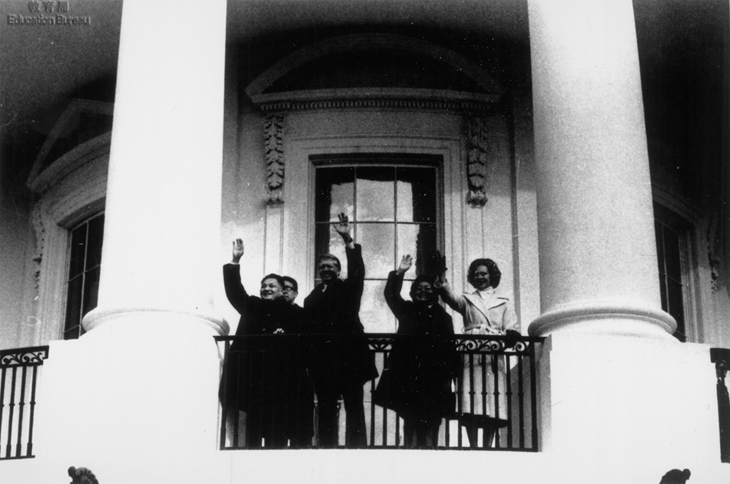 1979年1月28日至2月5日，鄧小平應邀訪問美國。圖為美國總統卡特夫婦在白宮接待鄧小平夫婦，雙方共同向草坪上的群眾揮手。		（粗體為編者所加）列根訪華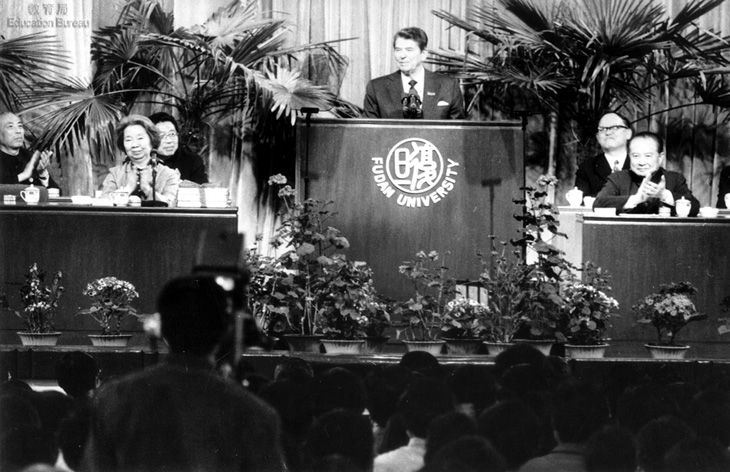 1984年4月，美國總統列根到中國進行國事訪問，並應邀在上海復旦大學公開演說。圖右為上海市市長汪道涵，左為復旦大學校長謝希德。列根為共和黨籍總統，政治上原本親台，當選之後卻積極加強與中國的交往，成為中美邦交正常化後第一位訪華的美國在職總統。在復旦大學的演說中，列根提及美國式的民主與自由概念。在列根的八年總統任期內，中美兩國的文教交流達到高峰，又因中國面臨改革開放後尋求新的發展之路的關鍵期，大批大學畢業生選擇到美國留學，帶回有關外面世界的訊息，使知識分子乃至一般百姓對美國的觀感出現了根本的變化。英女皇訪華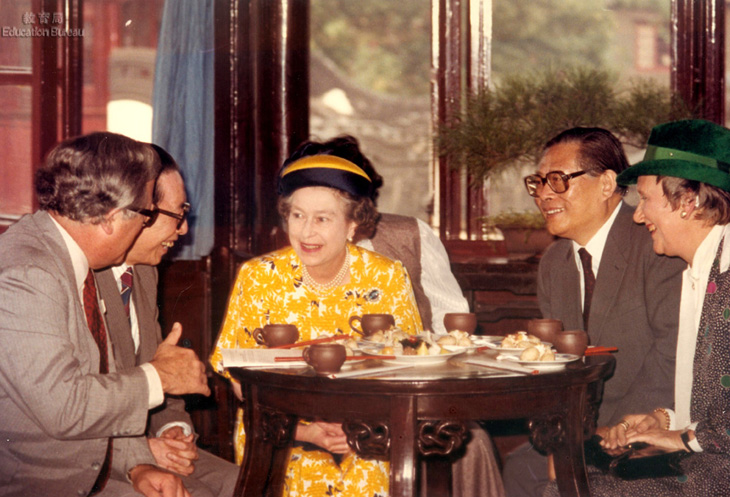 1986年10月，英國女皇伊麗莎白二世訪華，在上海豫園品茶，右邊為時任上海市市長江澤民。中英兩國於1984年簽署了《聯合聲明》，決定香港於1997年回歸中國，英女皇此次訪華受到中國的熱烈歡迎。英國人在歐洲民族中以嗜茶著稱，早年英國茶全由中國輸入，如此女皇陛下與中方主人在豫園必有一番「茶經」。（粗體為編者所加）農民購買轎車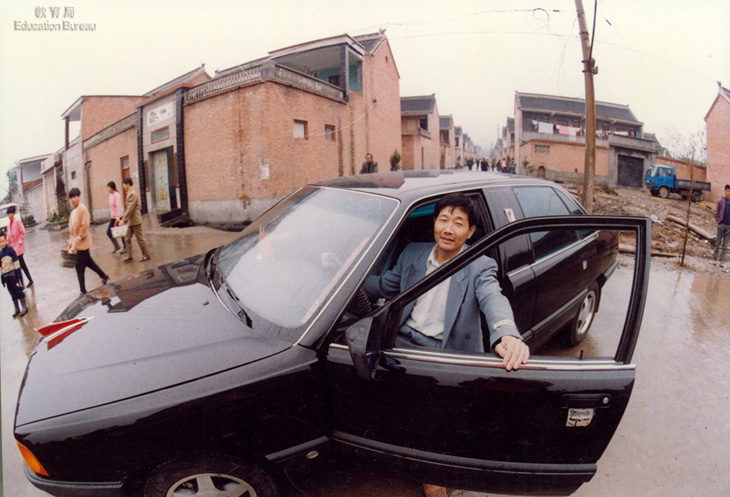 改革開放後，河南省濟源市克井鎮大社村利用山區資源，開辦多個鄉鎮企業，賺取可觀的利潤，圖為大社村農民范王虎買了一輛紅旗轎車。鄧小平南巡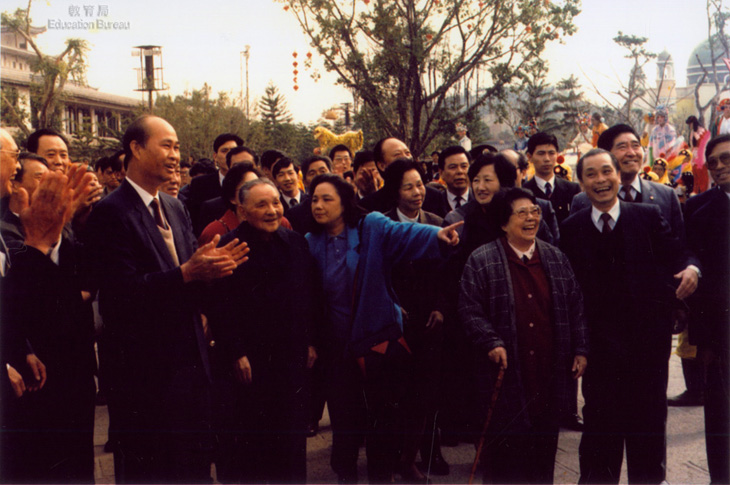 1992年1月18日至2月21日，鄧小平南巡，再次肯定改革開放政策，改革的旋風因而吹遍神州大地。鄧到武昌、深圳、珠海、上海等地巡視時，發表了重要講話。他說：「改革開放邁不開步子，不敢闖，說到底是怕資本主義的東西多了，走了資本主義道路。要害是姓『資』還是姓『社』的問題。判斷的標準，應該主要看是否有利於發展社會主義的生產力，是否有利於增強社會主義國家的綜合國力，是否有利於提高人民生活的水平。」又說：「中國要警惕右，但主要是防『左』」。		（粗體為編者所加）鄧小平逝世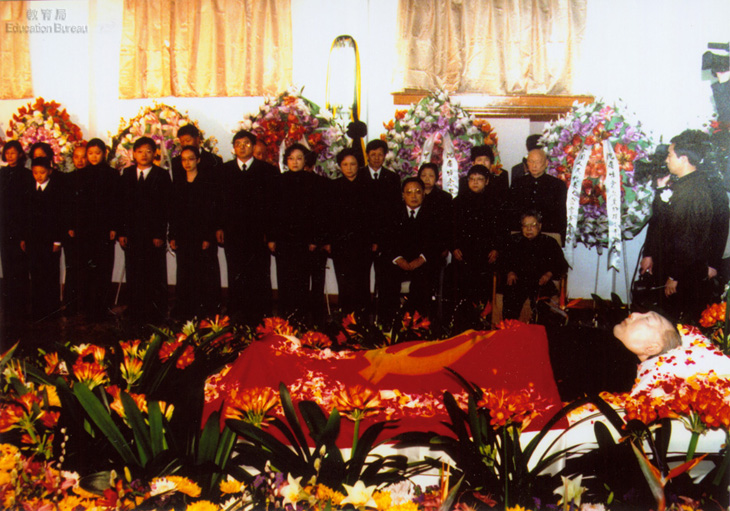 圖為1997年2月鄧小平喪禮一景，家屬肅立在遺體旁，鄧小平雖未能如願地目睹香港回歸，但他所留下的遺產卻為中國的發展奠定了難以動搖的基礎。年青人找尋理想的工作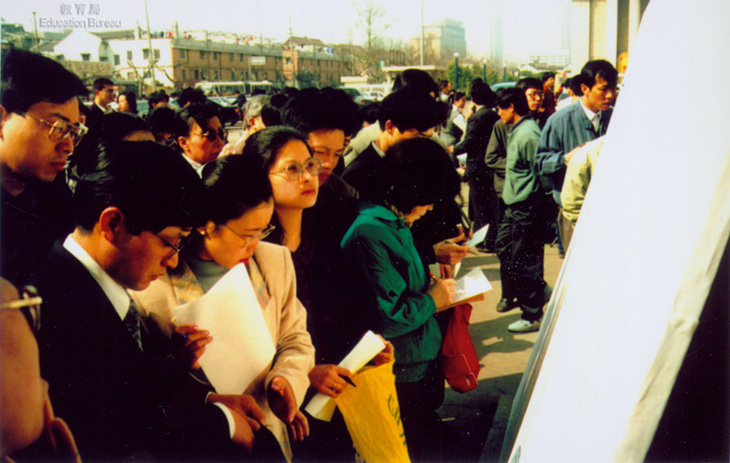 圖為1997年9月，大學畢業生在上海人才交流洽談會上尋找自己的理想工作。相對於過去一切工作都由政府分配，現在的年輕人都是自行尋找工作的。年輕人自己找工作雖比過去面對更大的挑戰，但也意味著有更多的自由和選擇，以及更多達到自己理想的機會。		（粗體為編者所加）		（粗體為編者所加）		（粗體為編者所加）法律地位和內容結構甚麼是憲法？憲法是有關國家權力及其運行規則、國家基本政策，以及公民基本權利與義務的法律規範的總稱，是具有最高法律效力的國家根本法。《中華人民共和國憲法》具備以下的特點：《中華人民共和國憲法》的相關條文：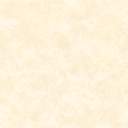 憲法的法律地位簡圖一：憲法與其他法律的關係簡圖二：負責制訂法律、法規、規章、條例等的機構《中華人民共和國立法法》的一些相關條文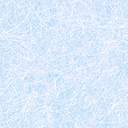 附加資料《中華人民共和國憲法》與《基本法》的關係其中一個觀點是根據大陸法系（或稱民法法系）當中的「一般法律」和「特別法律」理論，來解釋憲法和基本法的關係。根據此觀點，《中華人民共和國憲法》在香港適用的三個基本原則：如果《基本法》的權利義務安排與《中華人民共和國憲法》相衝突怎麼辦？《基本法》被賦予了特別法的優先適用的地位，並允許特別法可以廢除與特別法相違背的其他一般法律。當遇上《基本法》範圍外的新情況時，除非《基本法》另有規定，否則《中華人民共和國憲法》可適用。（當特別法出現空白時 ，尋求一般法律當中既存的規則來填補，這個特性是法律本身所決定的；這也進一步闡釋了特別法與一般法律相互依存的關係）。任何的相關法律或者相關法律部門之下的新立法，以至法律解釋，都不能違背《基本法》的基本原則。《中華人民共和國憲法》內容結構簡圖三：憲法內容結構序言和總綱序言的主要內容簡述革命歷史記載20世紀以來的四件歷史大事規定了國家今後的根本任務確定了國家的指導思想指明實現現代化的國內外條件確認了憲法的地位與作用序言和總綱所描述的國家制度國體（國家性質和國家根本制度）：人民民主專政及社會主義制度政體（國家政權組織形式）：人民代表大會制度國家結構：單一制（中央統一領導）單一制和聯邦制的簡單比較立法制度：既統一、又分層次的立法制度【詳見本教學資源第2部份「法律地位和內容結構」中的二、憲法的法律地位。】基本經濟制度：公有制為主體、多種所有制經濟共同發展自改革開放以來，國家一直處於經濟改革和社會轉型之中，這部分是現行憲法中變動最頻繁的。國有經濟的一些主要例子：金融、通訊、電力、石油、交通運輸設備… …。非公有制經濟的一些主要例子：互聯網、家電、移動終端設備、日用品… …。政黨制度：中國共產黨領導的多黨合作制和政治協商制度附加資料一：從憲法的訂定、修改和修正過程看中國共產黨的領導角色（中國共產黨是中華人民共和國的唯一執政黨）國家先後制定和頒布了四部憲法，而現行的八二憲法公布實施後，先後作出5次修正。透過相關的報告 描述的訂定、修改和修正過程，可以了解到中國共產黨在當中的領導角色：《關於中華人民共和國憲法草案的報告》（1954年）中央人民政府委員會在1953年1月13日成立了以毛澤東為首的中華人民共和國憲法起草委員會。憲法起草委員會在1954年3月接受了中國共產黨中央委員會提出的憲法草案初稿，隨即在北京和全國各大城市組織各民主黨派、各人民團體和社會各方面的代表人物共八千多人，用兩個多月的時間，對這個初稿進行了認真的討論。《關於修改憲法的報告》（1975年）中國共產黨中央委員會提請[第四屆全國人民代表大會第一次會議]討論的《中華人民共和國憲法修改草案》已經發給各位代表。《關於修改憲法的報告》（1978年）現在提交大會討論的《中華人民共和國憲法修改草案》，是以華國鋒主席為首的、中國共產黨中央政治局全體委員組成的修改憲法委員會起草的。在起草過程中，經過各省、市、自治區，各大軍區，中央各部門，反復徵求了黨內外廣大群眾的意見，充分吸收了從群眾中來的正確意見。中國共產黨第十一屆中央委員會第二次全體會議討論通過了這個憲法修改草案，決定提請第五屆全國人民代表大會第一次會議審議。《關於中華人民共和國憲法修改草案的報告》（1982年）1980年9月10日，第五屆全國人民代表大會第三次會議接受中共中央的建議，決定成立憲法修改委員會，主持修改現行憲法。中國共產黨[1981年]召開的十一屆六中全會通過的《關於建國以來黨的若干歷史問題的決議》和[1982年]召開的第十二次全國代表大會的文件，得到全國人民的擁護，為憲法修改提供了重要的依據。《關於中華人民共和國憲法修正案（草案）的說明》（1999年）1997年召開的中國共產黨第十五次全國代表大會，高舉鄧小平理論偉大旗幟，總結我國改革和建設的新經驗，對建設有中國特色社會主義事業的跨世紀發展作出全面部署。中共中央提出應當以黨的十五大報告為依據，對憲法部分內容作適當修改，並提出修改的原則是，只對需要修改的並已成熟的問題作出修改，可改可不改的問題不作修改。為此，中共中央成立了憲法修改小組，李鵬任組長，組織草擬了關於修改憲法部分內容的初步意見，經中共中央政治局常委審定並經中央政治局會議原則通過後，於1998年12月5日發給各省、自治區、直轄市黨委，中央各部委，國家機關各部委黨組（黨委），軍委總政治部，各人民團體黨組和中央委員、中央候補委員徵求意見。[1998年]12月21日，江澤民主持中共中央召開的黨外人士座談會，就中共中央提出的修改憲法部分內容的初步意見，徵求各民主黨派中央、全國工商聯負責人和無黨派代表人士的意見。[1998年]12月22日和24日，李鵬主持中共中央憲法修改小組召開的法律專家和經濟專家座談會，就憲法修改問題徵求意見。中共中央認真研究了各方面的意見，對下發徵求意見的初步意見又作了修改，經中共中央政治局常委會議和政治局會議討論通過，形成了中共中央關於修改中華人民共和國憲法部分內容的建議。1999年1月22日，中共中央向全國人大常委會提出了關於修改中華人民共和國憲法部分內容的建議。九屆全國人大常委會第七次會議討論了中共中央的建議，依照中華人民共和國憲法第六十四條的規定，提出關於中華人民共和國憲法修正案（草案），提請九屆全國人大二次會議審議。《關於〈中華人民共和國憲法修正案（草案）〉的說明》（2004年）《中央政治局常委會2003年工作要點》明確提出，要根據新形勢下黨和國家事業發展的要求，著手進行憲法修改工作。2003年3月27日，中央政治局常委會會議研究和部署了修改憲法工作，確定了這次修改憲法總的原則… …成立了以吳邦國為組長的中央憲法修改小組，在中央政治局常委會領導下工作。[《中共中央關於修改憲法部分內容的建議》（“《建議》”）]就是在中央政治局常委會直接領導下，按照中央確定的這次修改憲法總的原則和工作方針，經過半年多工作形成的。[2003年]4月，中央請各省、自治區、直轄市在調查研究的基礎上提出修改憲法的建議上報中央。5月、6月，中央憲法修改小組先後召開六次座談會，聽取地方、部門和部分企業負責人、專家的意見。在此基礎上擬訂出中央《建議》徵求意見稿，由中央下發一定範圍徵求意見；同時，胡錦濤總書記於8月28日主持召開各民主黨派中央、全國工商聯的負責人和無黨派人士座談會，吳邦國於9月12日召開部分理論工作者、法學專家和經濟學專家座談會，徵求意見… …根據各地方、各部門、各方面的意見對中央《建議》徵求意見稿進一步修改後，形成中央《建議》草案… …中央《建議》經中央政治局常委會會議和中央政治局會議多次討論研究，提請黨的十六屆三中全會審議通過後，由黨中央提請全國人大常委會依照法定程序提出憲法修正案（草案）的議案。[2003年]12月22日至27日舉行的十屆全國人大常委會第六次會議將中央《建議》列入議程。《關於中華人民共和國憲法修正案（草案）的說明》（2018年）【以下為有關的時間線】附加資料二：從高層人事安排看中國共產黨的領導角色（中國共產黨是中華人民共和國的唯一執政黨）簡圖四：中國共產黨中央組織圖和中華人民共和國中央國家機構圖中國共產黨中央組織圖（資料來源：《中國共產黨章程》）	中華人民共和國中央國家機構圖（資料來源：《中華人民共和國憲法》）簡圖五：中國共產黨全國代表大會和全國人民代表大會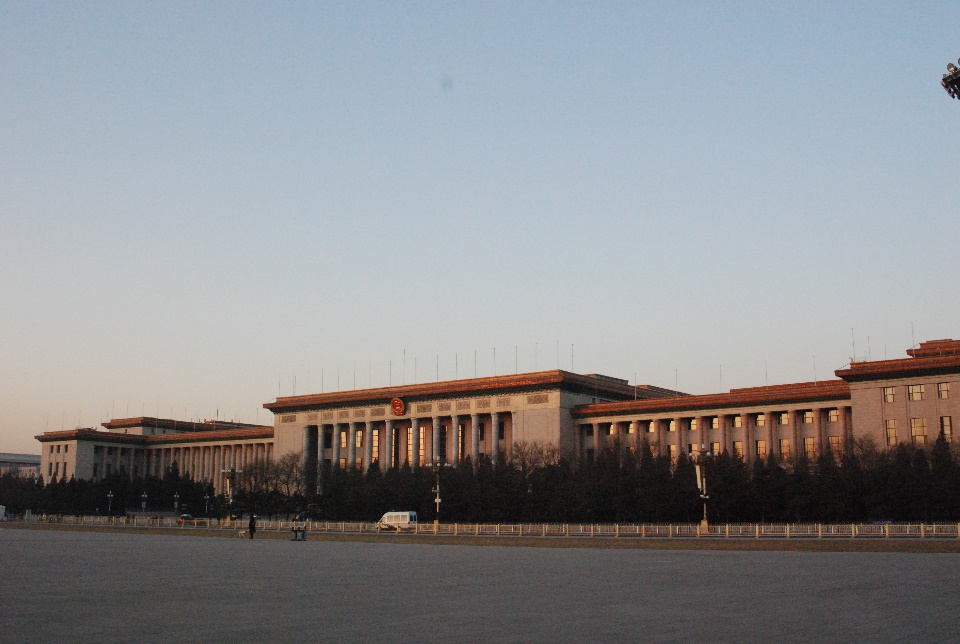 行政區域制度：省、自治區、直轄市和特別行政區行政區域劃分設立特別行政區《中華人民共和國憲法》第三十一條的背景《基本法》的相關條文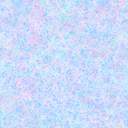 權利與義務《中華人民共和國憲法》第二章訂明公民的基本權利和義務，共二十四條條文。《基本法》則在第三章訂明香港特區居民的基本權利和義務，共十九條條文；此外，在一些其他章節也有述及與權利和義務相關的內容。簡表二：《中華人民共和國憲法》第二章和《基本法》第三章及其他章節的一些有關基本權利和義務的對照與香港特別行政區相關的中央國家機構全國人民代表大會和全國人民代表大會常務委員會地位和主要職權產生辦法香港特別行政區居民中的中國公民參與國家事務的管理相關的憲法修正案《基本法》的相關條文相關的國家法律條文香港特區選舉第十三屆全國人民代表大會代表的辦法[全國人民代表大會] 與香港特別行政區相關的職權通過《基本法》的決定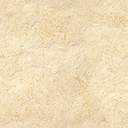 設立香港特別行政區的決定有關的國務院令《基本法》的相關條文[全國人民代表大會常務委員會] 與香港特別行政區相關的職權舉例解釋法律相關的國家法律條文《基本法》的相關條文決定戰爭狀態的宣佈／進入緊急狀態《基本法》的相關條文中華人民共和國主席產生辦法和任免與香港特別行政區相關的職權公布《基本法》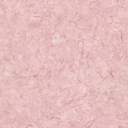 國務院地位組成任免[國務院] 與香港特別行政區相關的職權舉例中央人民政府與香港特別行政區的關係中央人民政府與香港特別行政區相關的職權主要可分為六項，以下為一些相關的《基本法》條文舉隅：負責管理任免備案授權批准特別許可中央軍事委員會地位和組成任免與香港特別行政區相關的職權《中華人民共和國香港特別行政區駐軍法》的實施《中華人民共和國香港特別行政區駐軍法》的相關條文社會治安和救助災害《基本法》的相關條文《中華人民共和國香港特別行政區駐軍法》的相關條文國家象徵國旗和國徽與國旗和國徽相關的憲法條文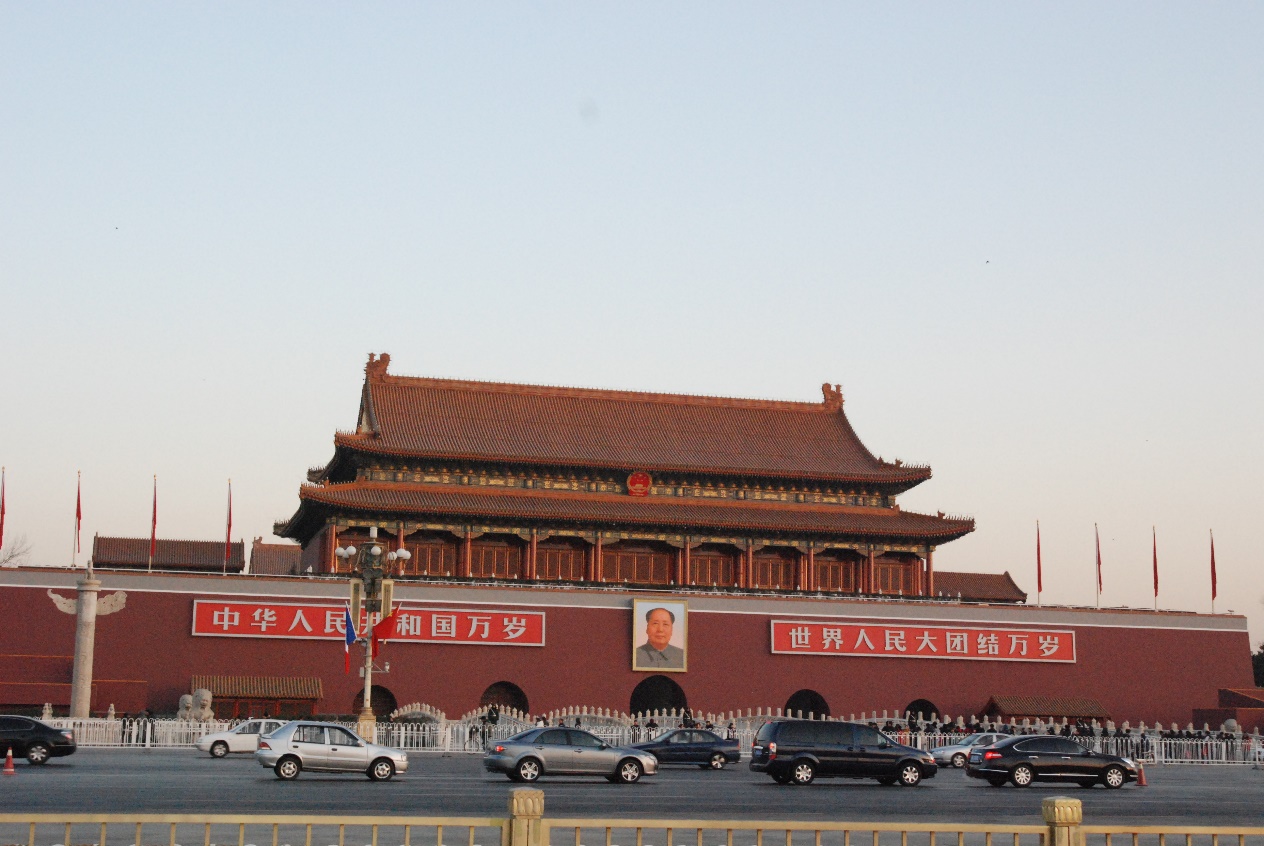 天安門城樓（攝於2009年）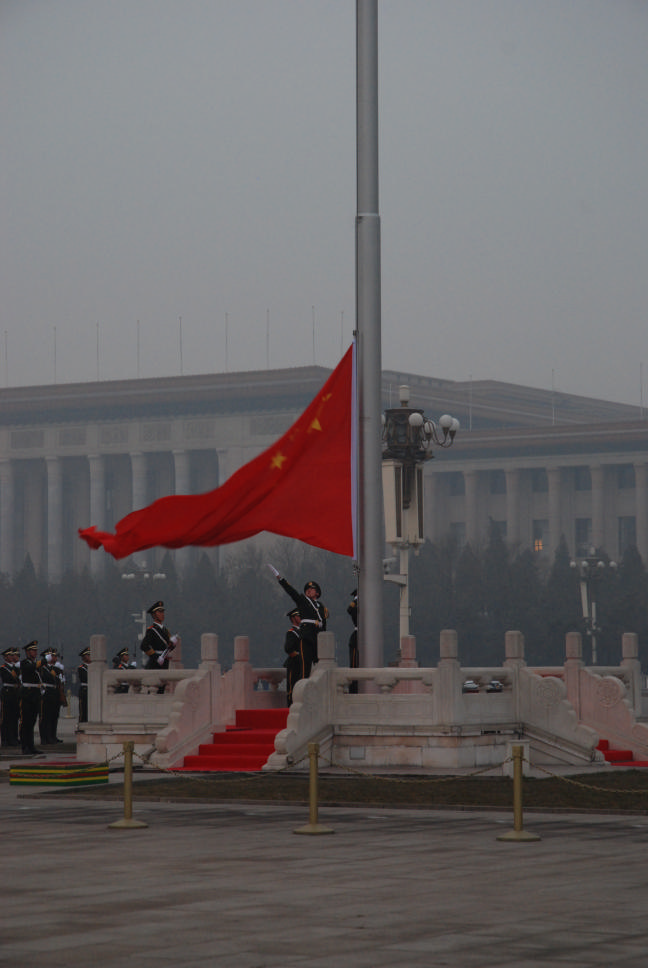 天安門廣場的升旗儀式（攝於2009年）《基本法》的相關條文相關的全國性法律在香港特別行政區的實施國歌與國歌相關的憲法條文相關的憲法修正相關的全國性法律在香港特別行政區的實施從國家安全看與香港特別行政區相關的中央國家機構維護國家安全的義務《憲法》的相關條文《基本法》的相關條文《中華人民共和國國家安全法》的相關條文《中華人民共和國香港特別行政區維護國家安全法》的相關條文中央國家機構的相關職權全國人民代表大會全國人民代大會常務委員會中華人民共和國國家主席中央人民政府國家監察機關的相關職權人民法院和人民檢察院的相關職權中華人民共和國憲法（1982年12月4日第五屆全國人民代表大會第五次會議通過　1982年12月4日全國人民代表大會公告公布施行
根據1988年4月12日第七屆全國人民代表大會第一次會議通過的《中華人民共和國憲法修正案》、1993年3月29日第八屆全國人民代表大會第一次會議通過的《中華人民共和國憲法修正案》、1999年3月15日第九屆全國人民代表大會第二次會議通過的《中華人民共和國憲法修正案》、2004年3月14日第十屆全國人民代表大會第二次會議通過的《中華人民共和國憲法修正案》和2018年3月11日第十三屆全國人民代表大會第一次會議通過的《中華人民共和國憲法修正案》修正）目錄序言第一章　總綱第二章　公民的基本權利和義務第三章　國家機構　　第一節　全國人民代表大會　　第二節　中華人民共和國主席　　第三節　國務院　　第四節　中央軍事委員會　　第五節　地方各級人民代表大會和地方各級人民政府　　第六節　民族自治地方的自治機關　　第七節　監察委員會　　第八節　人民法院和人民檢察院第四章　國旗、國歌、國徽、首都序言中國是世界上歷史最悠久的國家之一。中國各族人民共同創造了光輝燦爛的文化，具有光榮的革命傳統。一八四○年以後，封建的中國逐漸變成半殖民地、半封建的國家。中國人民為國家獨立、民族解放和民主自由進行了前仆後繼的英勇奮鬥。二十世紀，中國發生了翻天覆地的偉大歷史變革。一九一一年孫中山先生領導的辛亥革命，廢除了封建帝制，創立了中華民國。但是，中國人民反對帝國主義和封建主義的歷史任務還沒有完成。一九四九年，以毛澤東主席為領袖的中國共產黨領導中國各族人民，在經歷了長期的艱難曲折的武裝鬥爭和其他形式的鬥爭以後，終於推翻了帝國主義、封建主義和官僚資本主義的統治，取得了新民主主義革命的偉大勝利，建立了中華人民共和國。從此，中國人民掌握了國家的權力，成為國家的主人。中華人民共和國成立以後，我國社會逐步實現了由新民主主義到社會主義的過渡。生產資料私有制的社會主義改造已經完成，人剝削人的制度已經消滅，社會主義制度已經確立。工人階級領導的、以工農聯盟為基礎的人民民主專政，實質上即無產階級專政，得到鞏固和發展。中國人民和中國人民解放軍戰勝了帝國主義、霸權主義的侵略、破壞和武裝挑釁，維護了國家的獨立和安全，增強了國防。經濟建設取得了重大的成就，獨立的、比較完整的社會主義工業體系已經基本形成，農業生產顯著提高。教育、科學、文化等事業有了很大的發展，社會主義思想教育取得了明顯的成效。廣大人民的生活有了較大的改善。中國新民主主義革命的勝利和社會主義事業的成就，是中國共產黨領導中國各族人民，在馬克思列寧主義、毛澤東思想的指引下，堅持真理，修正錯誤，戰勝許多艱難險阻而取得的。我國將長期處於社會主義初級階段。國家的根本任務是，沿著中國特色社會主義道路，集中力量進行社會主義現代化建設。中國各族人民將繼續在中國共產黨領導下，在馬克思列寧主義、毛澤東思想、鄧小平理論、“三個代表”重要思想、科學發展觀、習近平新時代中國特色社會主義思想指引下，堅持人民民主專政，堅持社會主義道路，堅持改革開放，不斷完善社會主義的各項制度，發展社會主義市場經濟，發展社會主義民主，健全社會主義法治，貫徹新發展理念，自力更生，艱苦奮鬥，逐步實現工業、農業、國防和科學技術的現代化，推動物質文明、政治文明、精神文明、社會文明、生態文明協調發展，把我國建設成為富強民主文明和諧美麗的社會主義現代化強國，實現中華民族偉大復興。在我國，剝削階級作為階級已經消滅，但是階級鬥爭還將在一定範圍內長期存在。中國人民對敵視和破壞我國社會主義制度的國內外的敵對勢力和敵對分子，必須進行鬥爭。台灣是中華人民共和國的神聖領土的一部分。完成統一祖國的大業是包括台灣同胞在內的全中國人民的神聖職責。社會主義的建設事業必須依靠工人、農民和知識分子，團結一切可以團結的力量。在長期的革命、建設、改革過程中，已經結成由中國共產黨領導的，有各民主黨派和各人民團體參加的，包括全體社會主義勞動者、社會主義事業的建設者、擁護社會主義的愛國者、擁護祖國統一和致力於中華民族偉大復興的愛國者的廣泛的愛國統一戰線，這個統一戰線將繼續鞏固和發展。中國人民政治協商會議是有廣泛代表性的統一戰線組織，過去發揮了重要的歷史作用，今後在國家政治生活、社會生活和對外友好活動中，在進行社會主義現代化建設、維護國家的統一和團結的鬥爭中，將進一步發揮它的重要作用。中國共產黨領導的多黨合作和政治協商制度將長期存在和發展。中華人民共和國是全國各族人民共同締造的統一的多民族國家。平等團結互助和諧的社會主義民族關係已經確立，並將繼續加強。在維護民族團結的鬥爭中，要反對大民族主義，主要是大漢族主義，也要反對地方民族主義。國家盡一切努力，促進全國各民族的共同繁榮。中國革命、建設、改革的成就是同世界人民的支持分不開的。中國的前途是同世界的前途緊密地聯繫在一起的。中國堅持獨立自主的對外政策，堅持互相尊重主權和領土完整、互不侵犯、互不干涉內政、平等互利、和平共處的五項原則，堅持和平發展道路，堅持互利共贏開放戰略，發展同各國的外交關係和經濟、文化交流，推動構建人類命運共同體；堅持反對帝國主義、霸權主義、殖民主義，加強同世界各國人民的團結，支持被壓迫民族和發展中國家爭取和維護民族獨立、發展民族經濟的正義鬥爭，為維護世界和平和促進人類進步事業而努力。本憲法以法律的形式確認了中國各族人民奮鬥的成果，規定了國家的根本制度和根本任務，是國家的根本法，具有最高的法律效力。全國各族人民、一切國家機關和武裝力量、各政黨和各社會團體、各企業事業組織，都必須以憲法為根本的活動準則，並且負有維護憲法尊嚴、保證憲法實施的職責。第一章　總綱第一條　中華人民共和國是工人階級領導的、以工農聯盟為基礎的人民民主專政的社會主義國家。社會主義制度是中華人民共和國的根本制度。中國共產黨領導是中國特色社會主義最本質的特徵。禁止任何組織或者個人破壞社會主義制度。第二條　中華人民共和國的一切權力屬於人民。人民行使國家權力的機關是全國人民代表大會和地方各級人民代表大會。人民依照法律規定，通過各種途徑和形式，管理國家事務，管理經濟和文化事業，管理社會事務。第三條　中華人民共和國的國家機構實行民主集中制的原則。全國人民代表大會和地方各級人民代表大會都由民主選舉產生，對人民負責，受人民監督。國家行政機關、監察機關、審判機關、檢察機關都由人民代表大會產生，對它負責，受它監督。中央和地方的國家機構職權的劃分，遵循在中央的統一領導下，充分發揮地方的主動性、積極性的原則。第四條　中華人民共和國各民族一律平等。國家保障各少數民族的合法的權利和利益，維護和發展各民族的平等團結互助和諧關係。禁止對任何民族的歧視和壓迫，禁止破壞民族團結和製造民族分裂的行為。國家根據各少數民族的特點和需要，幫助各少數民族地區加速經濟和文化的發展。各少數民族聚居的地方實行區域自治，設立自治機關，行使自治權。各民族自治地方都是中華人民共和國不可分離的部分。各民族都有使用和發展自己的語言文字的自由，都有保持或者改革自己的風俗習慣的自由。第五條　中華人民共和國實行依法治國，建設社會主義法治國家。國家維護社會主義法制的統一和尊嚴。一切法律、行政法規和地方性法規都不得同憲法相抵觸。一切國家機關和武裝力量、各政黨和各社會團體、各企業事業組織都必須遵守憲法和法律。一切違反憲法和法律的行為，必須予以追究。任何組織或者個人都不得有超越憲法和法律的特權。第六條　中華人民共和國的社會主義經濟制度的基礎是生產資料的社會主義公有制，即全民所有制和勞動群眾集體所有制。社會主義公有制消滅人剝削人的制度，實行各盡所能、按勞分配的原則。國家在社會主義初級階段，堅持公有制為主體、多種所有制經濟共同發展的基本經濟制度，堅持按勞分配為主體、多種分配方式並存的分配制度。第七條　國有經濟，即社會主義全民所有制經濟，是國民經濟中的主導力量。國家保障國有經濟的鞏固和發展。第八條　農村集體經濟組織實行家庭承包經營為基礎、統分結合的雙層經營體制。農村中的生產、供銷、信用、消費等各種形式的合作經濟，是社會主義勞動群眾集體所有制經濟。參加農村集體經濟組織的勞動者，有權在法律規定的範圍內經營自留地、自留山、家庭副業和飼養自留畜。城鎮中的手工業、工業、建築業、運輸業、商業、服務業等行業的各種形式的合作經濟，都是社會主義勞動群眾集體所有制經濟。國家保護城鄉集體經濟組織的合法的權利和利益，鼓勵、指導和幫助集體經濟的發展。第九條　礦藏、水流、森林、山嶺、草原、荒地、灘塗等自然資源，都屬於國家所有，即全民所有；由法律規定屬於集體所有的森林和山嶺、草原、荒地、灘塗除外。國家保障自然資源的合理利用，保護珍貴的動物和植物。禁止任何組織或者個人用任何手段侵佔或者破壞自然資源。第十條　城市的土地屬於國家所有。農村和城市郊區的土地，除由法律規定屬於國家所有的以外，屬於集體所有；宅基地和自留地、自留山，也屬於集體所有。國家為了公共利益的需要，可以依照法律規定對土地實行徵收或者徵用並給予補償。任何組織或者個人不得侵佔、買賣或者以其他形式非法轉讓土地。土地的使用權可以依照法律的規定轉讓。一切使用土地的組織和個人必須合理地利用土地。第十一條　在法律規定範圍內的個體經濟、私營經濟等非公有制經濟，是社會主義市場經濟的重要組成部分。國家保護個體經濟、私營經濟等非公有制經濟的合法的權利和利益。國家鼓勵、支持和引導非公有制經濟的發展，並對非公有制經濟依法實行監督和管理。第十二條　社會主義的公共財產神聖不可侵犯。國家保護社會主義的公共財產。禁止任何組織或者個人用任何手段侵佔或者破壞國家的和集體的財產。第十三條　公民的合法的私有財產不受侵犯。國家依照法律規定保護公民的私有財產權和繼承權。國家為了公共利益的需要，可以依照法律規定對公民的私有財產實行徵收或者徵用並給予補償。第十四條　國家通過提高勞動者的積極性和技術水準，推廣先進的科學技術，完善經濟管理體制和企業經營管理制度，實行各種形式的社會主義責任制，改進勞動組織，以不斷提高勞動生產率和經濟效益，發展社會生產力。國家厲行節約，反對浪費。國家合理安排積累和消費，兼顧國家、集體和個人的利益，在發展生產的基礎上，逐步改善人民的物質生活和文化生活。國家建立健全同經濟發展水準相適應的社會保障制度。第十五條　國家實行社會主義市場經濟。國家加強經濟立法，完善宏觀調控。國家依法禁止任何組織或者個人擾亂社會經濟秩序。第十六條　國有企業在法律規定的範圍內有權自主經營。國有企業依照法律規定，通過職工代表大會和其他形式，實行民主管理。第十七條　集體經濟組織在遵守有關法律的前提下，有獨立進行經濟活動的自主權。集體經濟組織實行民主管理，依照法律規定選舉和罷免管理人員，決定經營管理的重大問題。第十八條　中華人民共和國允許外國的企業和其他經濟組織或者個人依照中華人民共和國法律的規定在中國投資，同中國的企業或者其他經濟組織進行各種形式的經濟合作。在中國境內的外國企業和其他外國經濟組織以及中外合資經營的企業，都必須遵守中華人民共和國的法律。它們的合法的權利和利益受中華人民共和國法律的保護。第十九條　國家發展社會主義的教育事業，提高全國人民的科學文化水準。國家舉辦各種學校，普及初等義務教育，發展中等教育、職業教育和高等教育，並且發展學前教育。國家發展各種教育設施，掃除文盲，對工人、農民、國家工作人員和其他勞動者進行政治、文化、科學、技術、業務的教育，鼓勵自學成才。國家鼓勵集體經濟組織、國家企業事業組織和其他社會力量依照法律規定舉辦各種教育事業。國家推廣全國通用的普通話。第二十條　國家發展自然科學和社會科學事業，普及科學和技術知識，獎勵科學研究成果和技術發明創造。第二十一條　國家發展醫療衞生事業，發展現代醫藥和我國傳統醫藥，鼓勵和支持農村集體經濟組織、國家企業事業組織和街道組織舉辦各種醫療衞生設施，開展群眾性的衞生活動，保護人民健康。國家發展體育事業，開展群眾性的體育活動，增強人民體質。第二十二條　國家發展為人民服務、為社會主義服務的文學藝術事業、新聞廣播電視事業、出版發行事業、圖書館博物館文化館和其他文化事業，開展群眾性的文化活動。國家保護名勝古跡、珍貴文物和其他重要歷史文化遺產。第二十三條　國家培養為社會主義服務的各種專業人才，擴大知識分子的隊伍，創造條件，充分發揮他們在社會主義現代化建設中的作用。第二十四條　國家通過普及理想教育、道德教育、文化教育、紀律和法制教育，通過在城鄉不同範圍的群眾中制定和執行各種守則、公約，加強社會主義精神文明的建設。國家倡導社會主義核心價值觀，提倡愛祖國、愛人民、愛勞動、愛科學、愛社會主義的公德，在人民中進行愛國主義、集體主義和國際主義、共產主義的教育，進行辯證唯物主義和歷史唯物主義的教育，反對資本主義的、封建主義的和其他的腐朽思想。第二十五條　國家推行計劃生育，使人口的增長同經濟和社會發展計劃相適應。第二十六條　國家保護和改善生活環境和生態環境，防治污染和其他公害。國家組織和鼓勵植樹造林，保護林木。第二十七條　一切國家機關實行精簡的原則，實行工作責任制，實行工作人員的培訓和考核制度，不斷提高工作質量和工作效率，反對官僚主義。一切國家機關和國家工作人員必須依靠人民的支持，經常保持同人民的密切聯繫，傾聽人民的意見和建議，接受人民的監督，努力為人民服務。國家工作人員就職時應當依照法律規定公開進行憲法宣誓。第二十八條　國家維護社會秩序，鎮壓叛國和其他危害國家安全的犯罪活動，制裁危害社會治安、破壞社會主義經濟和其他犯罪的活動，懲辦和改造犯罪分子。第二十九條　中華人民共和國的武裝力量屬於人民。它的任務是鞏固國防，抵抗侵略，保衛祖國，保衛人民的和平勞動，參加國家建設事業，努力為人民服務。國家加強武裝力量的革命化、現代化、正規化的建設，增強國防力量。第三十條　中華人民共和國的行政區域劃分如下：（一）全國分為省、自治區、直轄市；（二）省、自治區分為自治州、縣、自治縣、市；（三）縣、自治縣分為鄉、民族鄉、鎮。直轄市和較大的市分為區、縣。自治州分為縣、自治縣、市。自治區、自治州、自治縣都是民族自治地方。第三十一條　國家在必要時得設立特別行政區。在特別行政區內實行的制度按照具體情況由全國人民代表大會以法律規定。第三十二條　中華人民共和國保護在中國境內的外國人的合法權利和利益，在中國境內的外國人必須遵守中華人民共和國的法律。中華人民共和國對於因為政治原因要求避難的外國人，可以給予受庇護的權利。第二章　公民的基本權利和義務第三十三條　凡具有中華人民共和國國籍的人都是中華人民共和國公民。中華人民共和國公民在法律面前一律平等。國家尊重和保障人權。任何公民享有憲法和法律規定的權利，同時必須履行憲法和法律規定的義務。第三十四條　中華人民共和國年滿十八周歲的公民，不分民族、種族、性別、職業、家庭出身、宗教信仰、教育程度、財產狀況、居住期限，都有選舉權和被選舉權；但是依照法律被剝奪政治權利的人除外。第三十五條　中華人民共和國公民有言論、出版、集會、結社、遊行、示威的自由。第三十六條　中華人民共和國公民有宗教信仰自由。任何國家機關、社會團體和個人不得強制公民信仰宗教或者不信仰宗教，不得歧視信仰宗教的公民和不信仰宗教的公民。國家保護正常的宗教活動。任何人不得利用宗教進行破壞社會秩序、損害公民身體健康、妨礙國家教育制度的活動。宗教團體和宗教事務不受外國勢力的支配。第三十七條　中華人民共和國公民的人身自由不受侵犯。任何公民，非經人民檢察院批准或者決定或者人民法院決定，並由公安機關執行，不受逮捕。禁止非法拘禁和以其他方法非法剝奪或者限制公民的人身自由，禁止非法搜查公民的身體。第三十八條　中華人民共和國公民的人格尊嚴不受侵犯。禁止用任何方法對公民進行侮辱、誹謗和誣告陷害。第三十九條　中華人民共和國公民的住宅不受侵犯。禁止非法搜查或者非法侵入公民的住宅。第四十條　中華人民共和國公民的通信自由和通信秘密受法律的保護。除因國家安全或者追查刑事犯罪的需要，由公安機關或者檢察機關依照法律規定的程序對通信進行檢查外，任何組織或者個人不得以任何理由侵犯公民的通信自由和通信秘密。第四十一條　中華人民共和國公民對於任何國家機關和國家工作人員，有提出批評和建議的權利；對於任何國家機關和國家工作人員的違法失職行為，有向有關國家機關提出申訴、控告或者檢舉的權利，但是不得捏造或者歪曲事實進行誣告陷害。對於公民的申訴、控告或者檢舉，有關國家機關必須查清事實，負責處理。任何人不得壓制和打擊報復。由於國家機關和國家工作人員侵犯公民權利而受到損失的人，有依照法律規定取得賠償的權利。第四十二條　中華人民共和國公民有勞動的權利和義務。國家通過各種途徑，創造勞動就業條件，加強勞動保護，改善勞動條件，並在發展生產的基礎上，提高勞動報酬和福利待遇。勞動是一切有勞動能力的公民的光榮職責。國有企業和城鄉集體經濟組織的勞動者都應當以國家主人翁的態度對待自己的勞動。國家提倡社會主義勞動競賽，獎勵勞動模範和先進工作者。國家提倡公民從事義務勞動。國家對就業前的公民進行必要的勞動就業訓練。第四十三條　中華人民共和國勞動者有休息的權利。國家發展勞動者休息和休養的設施，規定職工的工作時間和休假制度。第四十四條　國家依照法律規定實行企業事業組織的職工和國家機關工作人員的退休制度。退休人員的生活受到國家和社會的保障。第四十五條　中華人民共和國公民在年老、疾病或者喪失勞動能力的情況下，有從國家和社會獲得物質幫助的權利。國家發展為公民享受這些權利所需要的社會保險、社會救濟和醫療衞生事業。國家和社會保障殘廢軍人的生活，撫恤烈士家屬，優待軍人家屬。國家和社會幫助安排盲、聾、啞和其他有殘疾的公民的勞動、生活和教育。第四十六條　中華人民共和國公民有受教育的權利和義務。國家培養青年、少年、兒童在品德、智力、體質等方面全面發展。第四十七條　中華人民共和國公民有進行科學研究、文學藝術創作和其他文化活動的自由。國家對於從事教育、科學、技術、文學、藝術和其他文化事業的公民的有益於人民的創造性工作，給以鼓勵和幫助。第四十八條　中華人民共和國婦女在政治的、經濟的、文化的、社會的和家庭的生活等各方面享有同男子平等的權利。國家保護婦女的權利和利益，實行男女同工同酬，培養和選拔婦女幹部。第四十九條　婚姻、家庭、母親和兒童受國家的保護。夫妻雙方有實行計劃生育的義務。父母有撫養教育未成年子女的義務，成年子女有贍養扶助父母的義務。禁止破壞婚姻自由，禁止虐待老人、婦女和兒童。第五十條　中華人民共和國保護華僑的正當的權利和利益，保護歸僑和僑眷的合法的權利和利益。第五十一條　中華人民共和國公民在行使自由和權利的時候，不得損害國家的、社會的、集體的利益和其他公民的合法的自由和權利。第五十二條　中華人民共和國公民有維護國家統一和全國各民族團結的義務。第五十三條　中華人民共和國公民必須遵守憲法和法律，保守國家秘密，愛護公共財產，遵守勞動紀律，遵守公共秩序，尊重社會公德。第五十四條　中華人民共和國公民有維護祖國的安全、榮譽和利益的義務，不得有危害祖國的安全、榮譽和利益的行為。第五十五條　保衛祖國、抵抗侵略是中華人民共和國每一個公民的神聖職責。依照法律服兵役和參加民兵組織是中華人民共和國公民的光榮義務。第五十六條　中華人民共和國公民有依照法律納稅的義務。第三章　國家機構第一節　全國人民代表大會第五十七條　中華人民共和國全國人民代表大會是最高國家權力機關。它的常設機關是全國人民代表大會常務委員會。第五十八條　全國人民代表大會和全國人民代表大會常務委員會行使國家立法權。第五十九條　全國人民代表大會由省、自治區、直轄市、特別行政區和軍隊選出的代表組成。各少數民族都應當有適當名額的代表。全國人民代表大會代表的選舉由全國人民代表大會常務委員會主持。全國人民代表大會代表名額和代表產生辦法由法律規定。第六十條　全國人民代表大會每屆任期五年。全國人民代表大會任期屆滿的兩個月以前，全國人民代表大會常務委員會必須完成下屆全國人民代表大會代表的選舉。如果遇到不能進行選舉的非常情況，由全國人民代表大會常務委員會以全體組成人員的三分之二以上的多數通過，可以推遲選舉，延長本屆全國人民代表大會的任期。在非常情況結束後一年內，必須完成下屆全國人民代表大會代表的選舉。第六十一條　全國人民代表大會會議每年舉行一次，由全國人民代表大會常務委員會召集。如果全國人民代表大會常務委員會認為必要，或者有五分之一以上的全國人民代表大會代表提議，可以臨時召集全國人民代表大會會議。全國人民代表大會舉行會議的時候，選舉主席團主持會議。第六十二條　全國人民代表大會行使下列職權：（一）	修改憲法；（二）	監督憲法的實施；（三）	制定和修改刑事、民事、國家機構的和其他的基本法律；（四）	選舉中華人民共和國主席、副主席；（五）	根據中華人民共和國主席的提名，決定國務院總理的人選；根據國務院總理的提名，決定國務院副總理、國務委員、各部部長、各委員會主任、審計長、秘書長的人選；（六）	選舉中央軍事委員會主席；根據中央軍事委員會主席的提名，決定中央軍事委員會其他組成人員的人選；（七）	選舉國家監察委員會主任；（八）	選舉最高人民法院院長；（九）	選舉最高人民檢察院檢察長；（十）	審查和批准國民經濟和社會發展計劃和計劃執行情況的報告；（十一）	審查和批准國家的預算和預算執行情況的報告；（十二）	改變或者撤銷全國人民代表大會常務委員會不適當的決定；（十三）	批准省、自治區和直轄市的建置；（十四）	決定特別行政區的設立及其制度；（十五）	決定戰爭和和平的問題；（十六）	應當由最高國家權力機關行使的其他職權。第六十三條　全國人民代表大會有權罷免下列人員：（一）	中華人民共和國主席、副主席；（二）	國務院總理、副總理、國務委員、各部部長、各委員會主任、審計長、秘書長；（三）	中央軍事委員會主席和中央軍事委員會其他組成人員；（四）	國家監察委員會主任；（五）	最高人民法院院長；（六）	最高人民檢察院檢察長。第六十四條　憲法的修改，由全國人民代表大會常務委員會或者五分之一以上的全國人民代表大會代表提議，並由全國人民代表大會以全體代表的三分之二以上的多數通過。法律和其他議案由全國人民代表大會以全體代表的過半數通過。第六十五條　全國人民代表大會常務委員會由下列人員組成：委員長，副委員長若干人，秘書長，委員若干人。全國人民代表大會常務委員會組成人員中，應當有適當名額的少數民族代表。全國人民代表大會選舉並有權罷免全國人民代表大會常務委員會的組成人員。全國人民代表大會常務委員會的組成人員不得擔任國家行政機關、監察機關、審判機關和檢察機關的職務。第六十六條　全國人民代表大會常務委員會每屆任期同全國人民代表大會每屆任期相同，它行使職權到下屆全國人民代表大會選出新的常務委員會為止。委員長、副委員長連續任職不得超過兩屆。第六十七條　全國人民代表大會常務委員會行使下列職權：（一）	解釋憲法，監督憲法的實施；（二）	制定和修改除應當由全國人民代表大會制定的法律以外的其他法律；（三）	在全國人民代表大會閉會期間，對全國人民代表大會制定的法律進行部分補充和修改，但是不得同該法律的基本原則相抵觸；（四）	解釋法律；（五）	在全國人民代表大會閉會期間，審查和批准國民經濟和社會發展計劃、國家預算在執行過程中所必須作的部分調整方案；（六）	監督國務院、中央軍事委員會、國家監察委員會、最高人民法院和最高人民檢察院的工作；（七）	撤銷國務院制定的同憲法、法律相抵觸的行政法規、決定和命令；（八）	撤銷省、自治區、直轄市國家權力機關制定的同憲法、法律和行政法規相抵觸的地方性法規和決議；（九）	在全國人民代表大會閉會期間，根據國務院總理的提名，決定部長、委員會主任、審計長、秘書長的人選；（十）	在全國人民代表大會閉會期間，根據中央軍事委員會主席的提名，決定中央軍事委員會其他組成人員的人選；（十一）		根據國家監察委員會主任的提請，任免國家監察委員會副主任、委員；（十二）	根據最高人民法院院長的提請，任免最高人民法院副院長、審判員、審判委員會委員和軍事法院院長；（十三）	根據最高人民檢察院檢察長的提請，任免最高人民檢察院副檢察長、檢察員、檢察委員會委員和軍事檢察院檢察長，並且批准省、自治區、直轄市的人民檢察院檢察長的任免；（十四）	決定駐外全權代表的任免；（十五）	決定同外國締結的條約和重要協定的批准和廢除；（十六）	規定軍人和外交人員的銜級制度和其他專門銜級制度；（十七）	規定和決定授予國家的勳章和榮譽稱號；（十八）	決定特赦；（十九）	在全國人民代表大會閉會期間，如果遇到國家遭受武裝侵犯或者必須履行國際間共同防止侵略的條約的情況，決定戰爭狀態的宣佈；（二十）	決定全國總動員或者局部動員；（二十一）	決定全國或者個別省、自治區、直轄市進入緊急狀態；（二十二）	全國人民代表大會授予的其他職權。第六十八條　全國人民代表大會常務委員會委員長主持全國人民代表大會常務委員會的工作，召集全國人民代表大會常務委員會會議。副委員長、秘書長協助委員長工作。委員長、副委員長、秘書長組成委員長會議，處理全國人民代表大會常務委員會的重要日常工作。第六十九條　全國人民代表大會常務委員會對全國人民代表大會負責並報告工作。第七十條　全國人民代表大會設立民族委員會、憲法和法律委員會、財政經濟委員會、教育科學文化衞生委員會、外事委員會、華僑委員會和其他需要設立的專門委員會。在全國人民代表大會閉會期間，各專門委員會受全國人民代表大會常務委員會的領導。各專門委員會在全國人民代表大會和全國人民代表大會常務委員會領導下，研究、審議和擬訂有關議案。第七十一條　全國人民代表大會和全國人民代表大會常務委員會認為必要的時候，可以組織關於特定問題的調查委員會，並且根據調查委員會的報告，作出相應的決議。調查委員會進行調查的時候，一切有關的國家機關、社會團體和公民都有義務向它提供必要的材料。第七十二條　全國人民代表大會代表和全國人民代表大會常務委員會組成人員，有權依照法律規定的程序分別提出屬於全國人民代表大會和全國人民代表大會常務委員會職權範圍內的議案。第七十三條　全國人民代表大會代表在全國人民代表大會開會期間，全國人民代表大會常務委員會組成人員在常務委員會開會期間，有權依照法律規定的程序提出對國務院或者國務院各部、各委員會的質詢案。受質詢的機關必須負責答覆。第七十四條　全國人民代表大會代表，非經全國人民代表大會會議主席團許可，在全國人民代表大會閉會期間非經全國人民代表大會常務委員會許可，不受逮捕或者刑事審判。第七十五條　全國人民代表大會代表在全國人民代表大會各種會議上的發言和表決，不受法律追究。第七十六條　全國人民代表大會代表必須模範地遵守憲法和法律，保守國家秘密，並且在自己參加的生產、工作和社會活動中，協助憲法和法律的實施。全國人民代表大會代表應當同原選舉單位和人民保持密切的聯繫，聽取和反映人民的意見和要求，努力為人民服務。第七十七條　全國人民代表大會代表受原選舉單位的監督。原選舉單位有權依照法律規定的程序罷免本單位選出的代表。第七十八條　全國人民代表大會和全國人民代表大會常務委員會的組織和工作程序由法律規定。第二節　中華人民共和國主席第七十九條　中華人民共和國主席、副主席由全國人民代表大會選舉。有選舉權和被選舉權的年滿四十五周歲的中華人民共和國公民可以被選為中華人民共和國主席、副主席。中華人民共和國主席、副主席每屆任期同全國人民代表大會每屆任期相同。第八十條　中華人民共和國主席根據全國人民代表大會的決定和全國人民代表大會常務委員會的決定，公佈法律，任免國務院總理、副總理、國務委員、各部部長、各委員會主任、審計長、秘書長，授予國家的勳章和榮譽稱號，發佈特赦令，宣佈進入緊急狀態，宣佈戰爭狀態，發佈動員令。第八十一條　中華人民共和國主席代表中華人民共和國，進行國事活動，接受外國使節；根據全國人民代表大會常務委員會的決定，派遣和召回駐外全權代表，批准和廢除同外國締結的條約和重要協定。第八十二條　中華人民共和國副主席協助主席工作。中華人民共和國副主席受主席的委託，可以代行主席的部分職權。第八十三條　中華人民共和國主席、副主席行使職權到下屆全國人民代表大會選出的主席、副主席就職為止。第八十四條　中華人民共和國主席缺位的時候，由副主席繼任主席的職位。中華人民共和國副主席缺位的時候，由全國人民代表大會補選。中華人民共和國主席、副主席都缺位的時候，由全國人民代表大會補選；在補選以前，由全國人民代表大會常務委員會委員長暫時代理主席職位。第三節　國務院第八十五條　中華人民共和國國務院，即中央人民政府，是最高國家權力機關的執行機關，是最高國家行政機關。第八十六條　國務院由下列人員組成：總理，副總理若干人，國務委員若干人，各部部長，各委員會主任，審計長，秘書長。國務院實行總理負責制。各部、各委員會實行部長、主任負責制。國務院的組織由法律規定。第八十七條　國務院每屆任期同全國人民代表大會每屆任期相同。總理、副總理、國務委員連續任職不得超過兩屆。第八十八條　總理領導國務院的工作。副總理、國務委員協助總理工作。總理、副總理、國務委員、秘書長組成國務院常務會議。總理召集和主持國務院常務會議和國務院全體會議。第八十九條　國務院行使下列職權：（一）	根據憲法和法律，規定行政措施，制定行政法規，發佈決定和命令；（二）	向全國人民代表大會或者全國人民代表大會常務委員會提出議案；（三）	規定各部和各委員會的任務和職責，統一領導各部和各委員會的工作，並且領導不屬於各部和各委員會的全國性的行政工作；（四）	統一領導全國地方各級國家行政機關的工作，規定中央和省、自治區、直轄市的國家行政機關的職權的具體劃分；（五）	編制和執行國民經濟和社會發展計劃和國家預算；（六）	領導和管理經濟工作和城鄉建設、生態文明建設；（七）	領導和管理教育、科學、文化、衞生、體育和計劃生育工作；（八）	領導和管理民政、公安、司法行政等工作；（九）	管理對外事務，同外國締結條約和協定；（十）	領導和管理國防建設事業；（十一）	領導和管理民族事務，保障少數民族的平等權利和民族自治地方的自治權利；（十二）	保護華僑的正當的權利和利益，保護歸僑和僑眷的合法的權利和利益；（十三）	改變或者撤銷各部、各委員會發佈的不適當的命令、指示和規章；（十四）	改變或者撤銷地方各級國家行政機關的不適當的決定和命令；（十五）	批准省、自治區、直轄市的區域劃分，批准自治州、縣、自治縣、市的建置和區域劃分；（十六）	依照法律規定決定省、自治區、直轄市的範圍內部分地區進入緊急狀態；（十七）	審定行政機構的編制，依照法律規定任免、培訓、考核和獎懲行政人員；（十八）	全國人民代表大會和全國人民代表大會常務委員會授予的其他職權。第九十條　國務院各部部長、各委員會主任負責本部門的工作；召集和主持部務會議或者委員會會議、委務會議，討論決定本部門工作的重大問題。各部、各委員會根據法律和國務院的行政法規、決定、命令，在本部門的權限內，發佈命令、指示和規章。第九十一條　國務院設立審計機關，對國務院各部門和地方各級政府的財政收支，對國家的財政金融機構和企業事業組織的財務收支，進行審計監督。審計機關在國務院總理領導下，依照法律規定獨立行使審計監督權，不受其他行政機關、社會團體和個人的干涉。第九十二條　國務院對全國人民代表大會負責並報告工作；在全國人民代表大會閉會期間，對全國人民代表大會常務委員會負責並報告工作。第四節　中央軍事委員會第九十三條　中華人民共和國中央軍事委員會領導全國武裝力量。中央軍事委員會由下列人員組成：主席，副主席若干人，委員若干人。中央軍事委員會實行主席負責制。中央軍事委員會每屆任期同全國人民代表大會每屆任期相同。第九十四條　中央軍事委員會主席對全國人民代表大會和全國人民代表大會常務委員會負責。第五節　地方各級人民代表大會和地方各級人民政府第九十五條　省、直轄市、縣、市、市轄區、鄉、民族鄉、鎮設立人民代表大會和人民政府。地方各級人民代表大會和地方各級人民政府的組織由法律規定。自治區、自治州、自治縣設立自治機關。自治機關的組織和工作根據憲法第三章第五節、第六節規定的基本原則由法律規定。第九十六條　地方各級人民代表大會是地方國家權力機關。縣級以上的地方各級人民代表大會設立常務委員會。第九十七條　省、直轄市、設區的市的人民代表大會代表由下一級的人民代表大會選舉；縣、不設區的市、市轄區、鄉、民族鄉、鎮的人民代表大會代表由選民直接選舉。地方各級人民代表大會代表名額和代表產生辦法由法律規定。第九十八條　地方各級人民代表大會每屆任期五年。第九十九條　地方各級人民代表大會在本行政區域內，保證憲法、法律、行政法規的遵守和執行；依照法律規定的權限，通過和發佈決議，審查和決定地方的經濟建設、文化建設和公共事業建設的計劃。縣級以上的地方各級人民代表大會審查和批准本行政區域內的國民經濟和社會發展計劃、預算以及它們的執行情況的報告；有權改變或者撤銷本級人民代表大會常務委員會不適當的決定。民族鄉的人民代表大會可以依照法律規定的權限採取適合民族特點的具體措施。第一百條　省、直轄市的人民代表大會和它們的常務委員會，在不同憲法、法律、行政法規相抵觸的前提下，可以制定地方性法規，報全國人民代表大會常務委員會備案。設區的市的人民代表大會和它們的常務委員會，在不同憲法、法律、行政法規和本省、自治區的地方性法規相抵觸的前提下，可以依照法律規定制定地方性法規，報本省、自治區人民代表大會常務委員會批准後施行。第一百零一條　地方各級人民代表大會分別選舉並且有權罷免本級人民政府的省長和副省長、市長和副市長、縣長和副縣長、區長和副區長、鄉長和副鄉長、鎮長和副鎮長。縣級以上的地方各級人民代表大會選舉並且有權罷免本級監察委員會主任、本級人民法院院長和本級人民檢察院檢察長。選出或者罷免人民檢察院檢察長，須報上級人民檢察院檢察長提請該級人民代表大會常務委員會批准。第一百零二條　省、直轄市、設區的市的人民代表大會代表受原選舉單位的監督；縣、不設區的市、市轄區、鄉、民族鄉、鎮的人民代表大會代表受選民的監督。地方各級人民代表大會代表的選舉單位和選民有權依照法律規定的程序罷免由他們選出的代表。第一百零三條　縣級以上的地方各級人民代表大會常務委員會由主任、副主任若干人和委員若干人組成，對本級人民代表大會負責並報告工作。縣級以上的地方各級人民代表大會選舉並有權罷免本級人民代表大會常務委員會的組成人員。縣級以上的地方各級人民代表大會常務委員會的組成人員不得擔任國家行政機關、監察機關、審判機關和檢察機關的職務。第一百零四條　縣級以上的地方各級人民代表大會常務委員會討論、決定本行政區域內各方面工作的重大事項；監督本級人民政府、監察委員會、人民法院和人民檢察院的工作；撤銷本級人民政府的不適當的決定和命令；撤銷下一級人民代表大會的不適當的決議；依照法律規定的權限決定國家機關工作人員的任免；在本級人民代表大會閉會期間，罷免和補選上一級人民代表大會的個別代表。第一百零五條　地方各級人民政府是地方各級國家權力機關的執行機關，是地方各級國家行政機關。地方各級人民政府實行省長、市長、縣長、區長、鄉長、鎮長負責制。第一百零六條　地方各級人民政府每屆任期同本級人民代表大會每屆任期相同。第一百零七條　縣級以上地方各級人民政府依照法律規定的權限，管理本行政區域內的經濟、教育、科學、文化、衞生、體育事業、城鄉建設事業和財政、民政、公安、民族事務、司法行政、計劃生育等行政工作，發佈決定和命令，任免、培訓、考核和獎懲行政工作人員。鄉、民族鄉、鎮的人民政府執行本級人民代表大會的決議和上級國家行政機關的決定和命令，管理本行政區域內的行政工作。省、直轄市的人民政府決定鄉、民族鄉、鎮的建置和區域劃分。第一百零八條　縣級以上的地方各級人民政府領導所屬各工作部門和下級人民政府的工作，有權改變或者撤銷所屬各工作部門和下級人民政府的不適當的決定。第一百零九條　縣級以上的地方各級人民政府設立審計機關。地方各級審計機關依照法律規定獨立行使審計監督權，對本級人民政府和上一級審計機關負責。第一百一十條　地方各級人民政府對本級人民代表大會負責並報告工作。縣級以上的地方各級人民政府在本級人民代表大會閉會期間，對本級人民代表大會常務委員會負責並報告工作。地方各級人民政府對上一級國家行政機關負責並報告工作。全國地方各級人民政府都是國務院統一領導下的國家行政機關，都服從國務院。第一百一十一條　城市和農村按居民居住地區設立的居民委員會或者村民委員會是基層群眾性自治組織。居民委員會、村民委員會的主任、副主任和委員由居民選舉。居民委員會、村民委員會同基層政權的相互關係由法律規定。居民委員會、村民委員會設人民調解、治安保衛、公共衞生等委員會，辦理本居住地區的公共事務和公益事業，調解民間糾紛，協助維護社會治安，並且向人民政府反映群眾的意見、要求和提出建議。第六節　民族自治地方的自治機關第一百一十二條　民族自治地方的自治機關是自治區、自治州、自治縣的人民代表大會和人民政府。第一百一十三條　自治區、自治州、自治縣的人民代表大會中，除實行區域自治的民族的代表外，其他居住在本行政區域內的民族也應當有適當名額的代表。自治區、自治州、自治縣的人民代表大會常務委員會中應當有實行區域自治的民族的公民擔任主任或者副主任。第一百一十四條　自治區主席、自治州州長、自治縣縣長由實行區域自治的民族的公民擔任。第一百一十五條　自治區、自治州、自治縣的自治機關行使憲法第三章第五節規定的地方國家機關的職權，同時依照憲法、民族區域自治法和其他法律規定的權限行使自治權，根據本地方實際情況貫徹執行國家的法律、政策。第一百一十六條　民族自治地方的人民代表大會有權依照當地民族的政治、經濟和文化的特點，制定自治條例和單行條例。自治區的自治條例和單行條例，報全國人民代表大會常務委員會批准後生效。自治州、自治縣的自治條例和單行條例，報省或者自治區的人民代表大會常務委員會批准後生效，並報全國人民代表大會常務委員會備案。第一百一十七條　民族自治地方的自治機關有管理地方財政的自治權。凡是依照國家財政體制屬於民族自治地方的財政收入，都應當由民族自治地方的自治機關自主地安排使用。第一百一十八條　民族自治地方的自治機關在國家計劃的指導下，自主地安排和管理地方性的經濟建設事業。國家在民族自治地方開發資源、建設企業的時候，應當照顧民族自治地方的利益。第一百一十九條　民族自治地方的自治機關自主地管理本地方的教育、科學、文化、衞生、體育事業，保護和整理民族的文化遺產，發展和繁榮民族文化。第一百二十條　民族自治地方的自治機關依照國家的軍事制度和當地的實際需要，經國務院批准，可以組織本地方維護社會治安的公安部隊。第一百二十一條　民族自治地方的自治機關在執行職務的時候，依照本民族自治地方自治條例的規定，使用當地通用的一種或者幾種語言文字。第一百二十二條　國家從財政、物資、技術等方面幫助各少數民族加速發展經濟建設和文化建設事業。國家幫助民族自治地方從當地民族中大量培養各級幹部、各種專業人才和技術工人。第七節　監察委員會第一百二十三條　中華人民共和國各級監察委員會是國家的監察機關。第一百二十四條　中華人民共和國設立國家監察委員會和地方各級監察委員會。監察委員會由下列人員組成：主任，副主任若干人，委員若干人。監察委員會主任每屆任期同本級人民代表大會每屆任期相同。國家監察委員會主任連續任職不得超過兩屆。監察委員會的組織和職權由法律規定。第一百二十五條　中華人民共和國國家監察委員會是最高監察機關。國家監察委員會領導地方各級監察委員會的工作，上級監察委員會領導下級監察委員會的工作。第一百二十六條　國家監察委員會對全國人民代表大會和全國人民代表大會常務委員會負責。地方各級監察委員會對產生它的國家權力機關和上一級監察委員會負責。第一百二十七條　監察委員會依照法律規定獨立行使監察權，不受行政機關、社會團體和個人的干涉。監察機關辦理職務違法和職務犯罪案件，應當與審判機關、檢察機關、執法部門互相配合，互相制約。第八節　人民法院和人民檢察院第一百二十八條　中華人民共和國人民法院是國家的審判機關。第一百二十九條　中華人民共和國設立最高人民法院、地方各級人民法院和軍事法院等專門人民法院。最高人民法院院長每屆任期同全國人民代表大會每屆任期相同，連續任職不得超過兩屆。人民法院的組織由法律規定。第一百三十條　人民法院審理案件，除法律規定的特別情況外，一律公開進行。被告人有權獲得辯護。第一百三十一條　人民法院依照法律規定獨立行使審判權，不受行政機關、社會團體和個人的干涉。第一百三十二條　最高人民法院是最高審判機關。最高人民法院監督地方各級人民法院和專門人民法院的審判工作，上級人民法院監督下級人民法院的審判工作。第一百三十三條　最高人民法院對全國人民代表大會和全國人民代表大會常務委員會負責。地方各級人民法院對產生它的國家權力機關負責。第一百三十四條　中華人民共和國人民檢察院是國家的法律監督機關。第一百三十五條　中華人民共和國設立最高人民檢察院、地方各級人民檢察院和軍事檢察院等專門人民檢察院。最高人民檢察院檢察長每屆任期同全國人民代表大會每屆任期相同，連續任職不得超過兩屆。人民檢察院的組織由法律規定。第一百三十六條　人民檢察院依照法律規定獨立行使檢察權，不受行政機關、社會團體和個人的干涉。第一百三十七條　最高人民檢察院是最高檢察機關。最高人民檢察院領導地方各級人民檢察院和專門人民檢察院的工作，上級人民檢察院領導下級人民檢察院的工作。第一百三十八條　最高人民檢察院對全國人民代表大會和全國人民代表大會常務委員會負責。地方各級人民檢察院對產生它的國家權力機關和上級人民檢察院負責。第一百三十九條　各民族公民都有用本民族語言文字進行訴訟的權利。人民法院和人民檢察院對於不通曉當地通用的語言文字的訴訟參與人，應當為他們翻譯。在少數民族聚居或者多民族共同居住的地區，應當用當地通用的語言進行審理；起訴書、判決書、佈告和其他文書應當根據實際需要使用當地通用的一種或者幾種文字。第一百四十條　人民法院、人民檢察院和公安機關辦理刑事案件，應當分工負責，互相配合，互相制約，以保證準確有效地執行法律。第四章　國旗、國歌、國徽、首都第一百四十一條　中華人民共和國國旗是五星紅旗。中華人民共和國國歌是《義勇軍進行曲》。第一百四十二條　中華人民共和國國徽，中間是五星照耀下的天安門，周圍是穀穗和齒輪。第一百四十三條　中華人民共和國首都是北京。中國憲法和基本法的關係【文：李浩然博士】12月4日是「國家憲法日」。隨着習近平在十九大提出必須嚴格依照《中國憲法》和《基本法》來貫徹一國兩制、港人治港、高度自治方針，以及李飛在訪港演說中提出憲法是特區法律上的「根」和「源」之際，社會對於國家憲法倍加關注。當中最核心的問題有二：第一，憲法是否適用於香港？第二，如何適用以及從此帶出憲法和基本法的關係。憲法是否適用於香港？這個問題，需要從國際公法和憲法兩個法學範疇來回答。從國際公法來說，當我們說一個地方屬於某個國家時，需要考慮很多標準。例如先佔、歷史淵源、民族構成、居民生活和文化影響等等，而其中更包括有效管治。對於「有效管治」，便會考慮到某國的憲法是否能夠有效覆蓋這個地方。所以當我們說某個地方屬於一個國家時，該國的憲法必然適用於這個地方，否則便不可能說這個地方屬於這個國家。這是因為憲法是現代國家的立國基礎。只有當一部憲法的適用覆蓋某個地方，那麼這個地方的身分、國際交往及認可、對外宣示及國際認知等才能夠以這部憲法的內容為基礎。一個跟我們息息相關的例子是特區護照。特區護照之所以得到外國接受，是因為別國承認中華人民共和國。這是反映了外國對於護照持有人的中國國民身分認知，也是我們能夠到訪別國的身分基礎。所以特區護照封面上印着的，是代表中國的國徽。另外從憲法學來說，憲法也是現代國家的法律和制度淵源。憲法既是對本國歷史和發展理想的宣示，也是這國人民對於政治理念的法律表述，規定了國家的政治、社會和經濟制度，也確保市民的權利和自由。沒有憲法，就沒有一個國家的所有法律和制度。在香港，特別行政區之所以能夠出現，便是源自於中國憲法第31條：「國家在必要時得設立特別行政區。」同時根據條文的後部分——「在特別行政區內實行的制度按照具體情况由全國人民代表大會以法律規定」——而產生了基本法。至於特區的設立和制度，同時也需要根據憲法第62條第13款15的規定，由全國人民代表大會決定。憲法的適用是完整的。我們不能說憲法適用於一個國家當中的某些地方，而不適用在另一些地方；也不能說憲法的某些條文內容適用，而另一些條文內容不適用。基本法是憲法的特別法律然而，這便會產生另一個疑問：憲法適用於香港，但憲法的一些內容，跟香港的情况可能並不符合。例如憲法第5條規定我國是社會主義國家，但香港則是實行資本主義。我們需要明白，憲法規定的是國家主體，而香港則是一個特別的安排。我國是大陸法系國家，基本法作為全國法律，我們需要運用大陸法系當中的「一般法律」和「特別法律」理論，來解釋憲法和基本法的關係。「一般法律」是指一般的規定，例如憲法規定國家的一般主體。至於香港作為特別行政區，是國家體制當中的特別安排，所以需要以憲法的「特別法律」來作出特別規定，這便是基本法。在具體實踐過程當中，一般法律和特別法律有3個關係原則。第一，如果特別法律的安排與一般法律相衝突，特別法律優先適用，並允許特別法律可以廢除與其相違背的其他普通法律。第二，當遇上特別法律範圍外的新情况時，除非特別法律另有規定，否則一般法律可以適用。當特別法律出現空白時，尋求一般法律當中既存的規則來填補，這個特性是法律規則本身所決定的，也能進一步闡述一般法律和特別法律相互依存的關係。第三，任何相關法律或者相關法律部門之下的新立法，以至法律解釋，都不能違背特別法律的基本原則。回到上述憲法第5條的問題。雖然當中規定我國實行社會主義，但香港實行資本主義作為國家制度的特別安排，根據基本法第5條「保持原有的資本主義制度和生活方式」獲得保證。根據一般法律和特別法律關係原則的第一條，基本法的內容優先適用。當然這並不表示憲法被違背了，因為基本法本身就是從憲法延伸出來的，是中國憲法和我國憲法體制的組成部分。頁簡史5-21法律地位和內容結構22-36序言和總綱37-54權利與義務55-61與香港特別行政區相關的中央國家機構62-84國家象徵85-89從國家安全看與香港特別行政區相關的中央國家機構90-100附錄《中華人民共和國憲法》101-129延伸閱讀中國憲法和基本法的關係【文：李浩然博士】130-132單一制聯邦制組成由若干普通行政單位或自治單位組成的單一主權國家。兩個或者多個成員單位組成的國家。憲制安排只有一部憲法，一套中央機關體系。除了聯邦，個別成員單位可各自有自己的憲法、行政、立法和司法機關等。中央與地方的權力劃分地方受中央的統一領導，地方政府的權力由中央政府授予。聯邦及其成員單位，依據聯邦憲法規定的權限，各自行使部分國家權力。《中華人民共和國憲法》《基本法》第三十三條第一款凡具有中華人民共和國國籍的人都是中華人民共和國公民。第二十四條香港特別行政區居民，簡稱香港居民，包括永久性居民和非永久性居民。 香港特別行政區永久性居民為： （一）在香港特別行政區成立以前或以後在香港出生的中國公民；（二）在香港特別行政區成立以前或以後在香港通常居住連續七年以上的中國公民；（三）第（一）、（二）兩項所列居民在香港以外所生的中國籍子女；（四）在香港特別行政區成立以前或以後持有效旅行證件進入香港、在香港通常居住連續七年以上並以香港為永久居住地的非中國籍的人；（五)	在香港特別行政區成立以前或以後第（四）項所列居民在香港所生的未滿二十一周歲的子女；（六)	第（一）至（五）項所列居民以外在香港特別行政區成立以前只在香港有居留權的人。以上居民在香港特別行政區享有居留權和有資格依照香港特別行政區法律取得載明其居留權的永久性居民身份證。香港特別行政區非永久性居民為：有資格依照香港特別行政區法律取得香港居民身份證，但沒有居留權的人。第三十三條第二至第四款中華人民共和國公民在法律面前一律平等。國家尊重和保障人權。任何公民享有憲法和法律規定的權利，同時必須履行憲法和法律規定的義務。第二十五條香港居民在法律面前一律平等。第四十二條香港居民和在香港的其他人有遵守香港特別行政區實行的法律的義務。第三十四條中華人民共和國年滿十八周歲的公民，不分民族、種族、性別、職業、家庭出身、宗教信仰、教育程度、財產狀況、居住期限，都有選舉權和被選舉權；但是依照法律被剝奪政治權利的人除外。第二十六條香港特別行政區永久性居民依法享有選舉權和被選舉權。第三十五條中華人民共和國公民有言論、出版、集會、結社、遊行、示威的自由。第二十七條香港居民享有言論、新聞、出版的自由，結社、集會、遊行、示威的自由，組織和參加工會、罷工的權利和自由。第三十六條　中華人民共和國公民有宗教信仰自由。任何國家機關、社會團體和個人不得強制公民信仰宗教或者不信仰宗教，不得歧視信仰宗教的公民和不信仰宗教的公民。國家保護正常的宗教活動。任何人不得利用宗教進行破壞社會秩序、損害公民身體健康、妨礙國家教育制度的活動。宗教團體和宗教事務不受外國勢力的支配。第三十二條香港居民有信仰的自由。香港居民有宗教信仰的自由，有公開傳教和舉行、參加宗教活動的自由。第一百四十一條香港特別行政區政府不限制宗教信仰自由，不干預宗教組織的內部事務，不限制與香港特別行政區法律沒有抵觸的宗教活動。宗教組織依法享有財產的取得、使用、處置、繼承以及接受資助的權利。財產方面的原有權益仍予保持和保護。宗教組織可按原有辦法繼續興辦宗教院校、其他學校、醫院和福利機構以及提供其他社會服務。香港特別行政區的宗教組織和教徒可與其他地方的宗教組織和教徒保持和發展關係。第三十七條中華人民共和國公民的人身自由不受侵犯。任何公民，非經人民檢察院批准或者決定或者人民法院決定，並由公安機關執行，不受逮捕。禁止非法拘禁和以其他方法非法剝奪或者限制公民的人身自由，禁止非法搜查公民的身體。第二十八條香港居民的人身自由不受侵犯。香港居民不受任意或非法逮捕、拘留、監禁。禁止任意或非法搜查居民的身體、剝奪或限制居民的人身自由。禁止對居民施行酷刑、任意或非法剝奪居民的生命。第三十八條中華人民共和國公民的人格尊嚴不受侵犯。禁止用任何方法對公民進行侮辱、誹謗和誣告陷害。---第三十九條中華人民共和國公民的住宅不受侵犯。禁止非法搜查或者非法侵入公民的住宅。第二十九條 香港居民的住宅和其他房屋不受侵犯。禁止任意或非法搜查、侵入居民的住宅和其他房屋。第四十條中華人民共和國公民的通信自由和通信秘密受法律的保護。除因國家安全或者追查刑事犯罪的需要，由公安機關或者檢察機關依照法律規定的程序對通信進行檢查外，任何組織或者個人不得以任何理由侵犯公民的通信自由和通信秘密。第三十條 香港居民的通訊自由和通訊秘密受法律的保護。除因公共安全和追查刑事犯罪的需要，由有關機關依照法律程序對通訊進行檢查外，任何部門或個人不得以任何理由侵犯居民的通訊自由和通訊秘密。第四十一條中華人民共和國公民對於任何國家機關和國家工作人員，有提出批評和建議的權利；對於任何國家機關和國家工作人員的違法失職行為，有向有關國家機關提出申訴、控告或者檢舉的權利，但是不得捏造或者歪曲事實進行誣告陷害。對於公民的申訴、控告或者檢舉，有關國家機關必須查清事實，負責處理。任何人不得壓制和打擊報復。由於國家機關和國家工作人員侵犯公民權利而受到損失的人，有依照法律規定取得賠償的權利。第三十五條 香港居民有權得到秘密法律諮詢、向法院提起訴訟、選擇律師及時保護自己的合法權益或在法庭上為其代理和獲得司法補救。 香港居民有權對行政部門和行政人員的行為向法院提起訴訟。第四十二條中華人民共和國公民有勞動的權利和義務。國家通過各種途徑，創造勞動就業條件，加強勞動保護，改善勞動條件，並在發展生產的基礎上，提高勞動報酬和福利待遇。勞動是一切有勞動能力的公民的光榮職責。國有企業和城鄉集體經濟組織的勞動者都應當以國家主人翁的態度對待自己的勞動。國家提倡社會主義勞動競賽，獎勵勞動模範和先進工作者。國家提倡公民從事義務勞動。國家對就業前的公民進行必要的勞動就業訓練。第二十七條香港居民享有言論、新聞、出版的自由，結社、集會、遊行、示威的自由，組織和參加工會、罷工的權利和自由。第三十三條 香港居民有選擇職業的自由。第三十六條 香港居民有依法享受社會福利的權利。勞工的福利待遇和退休保障受法律保護。第一百四十四條香港特別行政區政府保持原在香港實行的對教育、醫療衞生、文化、藝術、康樂、體育、社會福利、社會工作等方面的民間團體機構的資助政策。原在香港各資助機構任職的人員均可根據原有制度繼續受聘。第一百四十五條 香港特別行政區政府在原有社會福利制度的基礎上，根據經濟條件和社會需要，自行制定其發展、改進的政策。 第一百四十六條 香港特別行政區從事社會服務的志願團體在不抵觸法律的情況下可自行決定其服務方式。 第一百四十七條 香港特別行政區自行制定有關勞工的法律和政策。第四十三條中華人民共和國勞動者有休息的權利。國家發展勞動者休息和休養的設施，規定職工的工作時間和休假制度。第二十七條香港居民享有言論、新聞、出版的自由，結社、集會、遊行、示威的自由，組織和參加工會、罷工的權利和自由。第三十三條 香港居民有選擇職業的自由。第三十六條 香港居民有依法享受社會福利的權利。勞工的福利待遇和退休保障受法律保護。第一百四十四條香港特別行政區政府保持原在香港實行的對教育、醫療衞生、文化、藝術、康樂、體育、社會福利、社會工作等方面的民間團體機構的資助政策。原在香港各資助機構任職的人員均可根據原有制度繼續受聘。第一百四十五條 香港特別行政區政府在原有社會福利制度的基礎上，根據經濟條件和社會需要，自行制定其發展、改進的政策。 第一百四十六條 香港特別行政區從事社會服務的志願團體在不抵觸法律的情況下可自行決定其服務方式。 第一百四十七條 香港特別行政區自行制定有關勞工的法律和政策。第四十四條國家依照法律規定實行企業事業組織的職工和國家機關工作人員的退休制度。退休人員的生活受到國家和社會的保障。第二十七條香港居民享有言論、新聞、出版的自由，結社、集會、遊行、示威的自由，組織和參加工會、罷工的權利和自由。第三十三條 香港居民有選擇職業的自由。第三十六條 香港居民有依法享受社會福利的權利。勞工的福利待遇和退休保障受法律保護。第一百四十四條香港特別行政區政府保持原在香港實行的對教育、醫療衞生、文化、藝術、康樂、體育、社會福利、社會工作等方面的民間團體機構的資助政策。原在香港各資助機構任職的人員均可根據原有制度繼續受聘。第一百四十五條 香港特別行政區政府在原有社會福利制度的基礎上，根據經濟條件和社會需要，自行制定其發展、改進的政策。 第一百四十六條 香港特別行政區從事社會服務的志願團體在不抵觸法律的情況下可自行決定其服務方式。 第一百四十七條 香港特別行政區自行制定有關勞工的法律和政策。第四十五條中華人民共和國公民在年老、疾病或者喪失勞動能力的情況下，有從國家和社會獲得物質幫助的權利。國家發展為公民享受這些權利所需要的社會保險、社會救濟和醫療衞生事業。國家和社會保障殘廢軍人的生活，撫恤烈士家屬，優待軍人家屬。國家和社會幫助安排盲、聾、啞和其他有殘疾的公民的勞動、生活和教育。第二十七條香港居民享有言論、新聞、出版的自由，結社、集會、遊行、示威的自由，組織和參加工會、罷工的權利和自由。第三十三條 香港居民有選擇職業的自由。第三十六條 香港居民有依法享受社會福利的權利。勞工的福利待遇和退休保障受法律保護。第一百四十四條香港特別行政區政府保持原在香港實行的對教育、醫療衞生、文化、藝術、康樂、體育、社會福利、社會工作等方面的民間團體機構的資助政策。原在香港各資助機構任職的人員均可根據原有制度繼續受聘。第一百四十五條 香港特別行政區政府在原有社會福利制度的基礎上，根據經濟條件和社會需要，自行制定其發展、改進的政策。 第一百四十六條 香港特別行政區從事社會服務的志願團體在不抵觸法律的情況下可自行決定其服務方式。 第一百四十七條 香港特別行政區自行制定有關勞工的法律和政策。第四十六條中華人民共和國公民有受教育的權利和義務。國家培養青年、少年、兒童在品德、智力、體質等方面全面發展。第一百三十六條 香港特別行政區政府在原有教育制度的基礎上，自行制定有關教育的發展和改進的政策，包括教育體制和管理、教學語言、經費分配、考試制度、學位制度和承認學歷等政策。 社會團體和私人可依法在香港特別行政區興辦各種教育事業。 第一百三十七條 各類院校均可保留其自主性並享有學術自由，可繼續從香港特別行政區以外招聘教職員和選用教材。宗教組織所辦的學校可繼續提供宗教教育，包括開設宗教課程。 學生享有選擇院校和在香港特別行政區以外求學的自由。第四十七條中華人民共和國公民有進行科學研究、文學藝術創作和其他文化活動的自由。國家對於從事教育、科學、技術、文學、藝術和其他文化事業的公民的有益於人民的創造性工作，給以鼓勵和幫助。第三十四條 香港居民有進行學術研究、文學藝術創作和其他文化活動的自由。第一百三十九條第一款香港特別行政區政府自行制定科學技術政策，以法律保護科學技術的研究成果、專利和發明創造。　 第一百四十條香港特別行政區政府自行制定文化政策，以法律保護作者在文學藝術創作中所獲得的成果和合法權益。第四十八條中華人民共和國婦女在政治的、經濟的、文化的、社會的和家庭的生活等各方面享有同男子平等的權利。國家保護婦女的權利和利益，實行男女同工同酬，培養和選拔婦女幹部。第三十七條香港居民的婚姻自由和自願生育的權利受法律保護。第四十九條婚姻、家庭、母親和兒童受國家的保護。夫妻雙方有實行計劃生育的義務。父母有撫養教育未成年子女的義務，成年子女有贍養扶助父母的義務。禁止破壞婚姻自由，禁止虐待老人、婦女和兒童。第三十七條香港居民的婚姻自由和自願生育的權利受法律保護。第五十條中華人民共和國保護華僑的正當的權利和利益，保護歸僑和僑眷的合法的權利和利益。---第五十一條中華人民共和國公民在行使自由和權利的時候，不得損害國家的、社會的、集體的利益和其他公民的合法的自由和權利。第二十三條 香港特別行政區應自行立法禁止任何叛國、分裂國家、煽動叛亂、顛覆中央人民政府及竊取國家機密的行為，禁止外國的政治性組織或團體在香港特別行政區進行政治活動，禁止香港特別行政區的政治性組織或團體與外國的政治性組織或團體建立聯繫。第四十二條香港居民和在香港的其他人有遵守香港特別行政區實行的法律的義務。第五十二條中華人民共和國公民有維護國家統一和全國各民族團結的義務。第二十三條 香港特別行政區應自行立法禁止任何叛國、分裂國家、煽動叛亂、顛覆中央人民政府及竊取國家機密的行為，禁止外國的政治性組織或團體在香港特別行政區進行政治活動，禁止香港特別行政區的政治性組織或團體與外國的政治性組織或團體建立聯繫。第四十二條香港居民和在香港的其他人有遵守香港特別行政區實行的法律的義務。第五十三條中華人民共和國公民必須遵守憲法和法律，保守國家秘密，愛護公共財產，遵守勞動紀律，遵守公共秩序，尊重社會公德。第二十三條 香港特別行政區應自行立法禁止任何叛國、分裂國家、煽動叛亂、顛覆中央人民政府及竊取國家機密的行為，禁止外國的政治性組織或團體在香港特別行政區進行政治活動，禁止香港特別行政區的政治性組織或團體與外國的政治性組織或團體建立聯繫。第四十二條香港居民和在香港的其他人有遵守香港特別行政區實行的法律的義務。第五十四條中華人民共和國公民有維護祖國的安全、榮譽和利益的義務，不得有危害祖國的安全、榮譽和利益的行為。第二十三條 香港特別行政區應自行立法禁止任何叛國、分裂國家、煽動叛亂、顛覆中央人民政府及竊取國家機密的行為，禁止外國的政治性組織或團體在香港特別行政區進行政治活動，禁止香港特別行政區的政治性組織或團體與外國的政治性組織或團體建立聯繫。第四十二條香港居民和在香港的其他人有遵守香港特別行政區實行的法律的義務。第五十五條保衛祖國、抵抗侵略是中華人民共和國每一個公民的神聖職責。依照法律服兵役和參加民兵組織是中華人民共和國公民的光榮義務。第二十三條 香港特別行政區應自行立法禁止任何叛國、分裂國家、煽動叛亂、顛覆中央人民政府及竊取國家機密的行為，禁止外國的政治性組織或團體在香港特別行政區進行政治活動，禁止香港特別行政區的政治性組織或團體與外國的政治性組織或團體建立聯繫。第四十二條香港居民和在香港的其他人有遵守香港特別行政區實行的法律的義務。第五十六條中華人民共和國公民有依照法律納稅的義務。第二十三條 香港特別行政區應自行立法禁止任何叛國、分裂國家、煽動叛亂、顛覆中央人民政府及竊取國家機密的行為，禁止外國的政治性組織或團體在香港特別行政區進行政治活動，禁止香港特別行政區的政治性組織或團體與外國的政治性組織或團體建立聯繫。第四十二條香港居民和在香港的其他人有遵守香港特別行政區實行的法律的義務。